ПРОЕКТО-ДОГОВОРДОГОВОР за възлагане на обществена поръчка за услуги№ …………………Днес,	…………………………….., в гр. София, между:„СОФИЙСКА ВОДА“ АД, със седалище и адрес на управление: София 1766, ж.к. Младост 4, ул. „Бизнес парк“ No 1, сграда 2А, ЕИК 130175000, представлявано от Васил Борисов Тренев, в качеството на Изпълнителен Директор,  наричано за краткост ВЪЗЛОЖИТЕЛ, от една страна,и ………………………………., със седалище и адрес на управление……………………………………………....................,ЕИК / код по Регистър БУЛСТАТ / регистрационен номер или друг идентификационен код …………………………….., представляван/а/о от ……………………………………………………………......................, в качеството на ………………………………………………………………., наричано за краткост ИЗПЪЛНИТЕЛ, от друга страна,(ВЪЗЛОЖИТЕЛЯТ и ИЗПЪЛНИТЕЛЯТ наричани заедно „Страните“, а всеки от тях поотделно „Страна“);на основание чл. 194, ал. 1 от Закона за обществените поръчки „ЗОП“ и утвърден протокол от …………………..2019 г.  на ВЪЗЛОЖИТЕЛЯ за определяне на ИЗПЪЛНИТЕЛ на Обособена позиция ………………………………. от обществена поръчка с предмет: Ремонт, поддръжка и доставка на резервни части и консумативи за професионална градинска техника, се сключи този договор („Договора/Договорът“) за следното:ПРЕДМЕТ НА ДОГОВОРАЧл. 1. ВЪЗЛОЖИТЕЛЯТ възлага, а ИЗПЪЛНИТЕЛЯТ приема да предоставя, срещу възнаграждение и при условията на този Договор, следните услуги: Ремонт, поддръжка и доставка на резервни части и консумативи за професионална градинска техника, Обособена позиция 1: Ремонт, поддръжка и доставка на резервни части и консумативи за професионална градинска техника – Husqvarna, STIHL, Hitachi и Raider  Обособена позиция 2: Ремонт, поддръжка и доставка на резервни части и консумативи за косачки BCS   наричани за краткост „Услугите“. Чл. 2. ИЗПЪЛНИТЕЛЯТ се задължава да предоставя Услугите в съответствие с Техническата спецификация, Техническото предложение на ИЗПЪЛНИТЕЛЯ и Ценовото предложение на ИЗПЪЛНИТЕЛЯ, съставляващи съответно Приложения № 1, 2 и 3 към този Договор („Приложенията“) и представляващи неразделна част от него.Чл. 3. В срок до 5 (пет) дни от датата на сключване на Договора, но  най-късно преди започване на неговото изпълнение, ИЗПЪЛНИТЕЛЯТ уведомява ВЪЗЛОЖИТЕЛЯ за името, данните за контакт и представителите на подизпълнителите, посочени в офертата на ИЗПЪЛНИТЕЛЯ. ИЗПЪЛНИТЕЛЯТ уведомява ВЪЗЛОЖИТЕЛЯ за всякакви промени в предоставената информация в хода на изпълнението на Договора в срок до 5 (пет) дни от настъпване на съответното обстоятелство. СРОК  НА ДОГОВОРА. СРОК И МЯСТО НА ИЗПЪЛНЕНИЕЧл. 4. Договорът е със срок на действие 36 месеца:За Oбособена позиция 1 - считано от датата на сключването му. За Oбособена позиция 2 - считано от датата на първата поръчка по договора. В случай, че до дата 29.06.2019 г. не е изпратена поръчка, срокът на договора започва да тече от същата дата. В случай, че договорът е сключен след 29.06.2019г., срокът от 36 месеца започва да тече считано от датата на сключването му.Чл. 5. Сроковете за изпълнение на отделните дейности са както детайлно са посочени в Техническата спецификация – Приложение № 1.Чл. 6. Мястото на изпълнение на Договора е гр. София.ЦЕНА, РЕД И СРОКОВЕ ЗА ПЛАЩАНЕ. Чл. 7. (1) За предоставяне на Услугите, ВЪЗЛОЖИТЕЛЯТ заплаща на ИЗПЪЛНИТЕЛЯ на база единичните цени, предложени от ИЗПЪЛНИТЕЛЯ в ценовото му предложение, като максималната стойност на договора не може да надвишава:За Обособена позиция 1 - 44 990,00 (четиридесет и четири хиляди деветстотин и деветдесет) лева без ДДС и 53 988,00 (петдесет и три хиляди деветстотин и осемдесет и осем) лева с ДДС (наричана по-нататък „Цената“ или „Стойността на Договора“).За Обособена позиция 2 - 25 000,00 (двадесет и пет хиляди) лева без ДДС и  30 000,00 (тридесет хиляди) лева с ДДС (наричана по-нататък „Цената“ или „Стойността на Договора“).  (2) В Цената по ал. 1 са включени всички разходи на ИЗПЪЛНИТЕЛЯ за изпълнение на Услугите, включително и разходите за персонала, който ще изпълнява поръчката, и/или на членовете на ръководния състав, които ще отговарят за изпълнението и за неговите подизпълнители, като ВЪЗЛОЖИТЕЛЯТ не дължи заплащането на каквито и да е други разноски, направени от ИЗПЪЛНИТЕЛЯ.(4) Уговорената цена включва всички преки и непреки разходи за изпълнение на Договора, както и дължимите данъци и такси, и не може да бъде променяна, освен в случаите, изрично уговорени в този Договор и в съответствие с разпоредбите на ЗОП. Чл. 8. ВЪЗЛОЖИТЕЛЯТ плаща на ИЗПЪЛНИТЕЛЯ Цената по този Договор, както следва:(а) плащане в размер на 100% от стойността на всяка изпълнена дейност;Чл. 9. (1) Всяко плащане по този Договор, се извършва въз основа на следните документи:2. приемо-предавателен протокол за приемане на Услугите за съответната дейност, подписан от ВЪЗЛОЖИТЕЛЯ и ИЗПЪЛНИТЕЛЯ, при съответно спазване на разпоредбите на Раздел VI (Предаване и приемане на изпълнението) от Договора; и3. фактура за дължимата сума, издадена от ИЗПЪЛНИТЕЛЯ и представена на отдел „Финансово счетоводство“ на ВЪЗЛОЖИТЕЛЯ. (2) ВЪЗЛОЖИТЕЛЯТ се задължава да извършва всяко дължимо плащане в срок до 45 дни след получаването на фактура на ИЗПЪЛНИТЕЛЯ, при спазване на условията по ал. 1.Чл. 10. (1) Всички плащания по този Договор се извършват в лева чрез банков превод по следната банкова сметка на ИЗПЪЛНИТЕЛЯ: Банка:	[…………………………….]BIC:	[…………………………….]IBAN:	[…………………………….].(2) Изпълнителят е длъжен да уведомява писмено Възложителя за всички последващи промени по ал. 1 в срок от 3 (три) дни, считано от момента на промяната. В случай че Изпълнителят не уведоми Възложителя в този срок, счита се, че плащанията са надлежно извършени.ГАРАНЦИЯ ЗА ИЗПЪЛНЕНИЕ Гаранция за изпълнениеЧл. 11. При подписването на този Договор, ИЗПЪЛНИТЕЛЯТ представя на ВЪЗЛОЖИТЕЛЯ гаранция за изпълнение в размер на 5% от максималната стойност на Договора без ДДС, а именно: Обособена позиция 1: 2249,50 (две хиляди двеста четиридесет и девет и 0,50) лева („Гаранцията за изпълнение“), която служи за обезпечаване на изпълнението на задълженията на ИЗПЪЛНИТЕЛЯ по Договора. Обособена позиция 2: 1250 (хиляди двеста петдесет) лева („Гаранцията за изпълнение“), която служи за обезпечаване на изпълнението на задълженията на ИЗПЪЛНИТЕЛЯ по Договора.Чл. 12. (1) В случай на изменение на Договора, извършено в съответствие с този Договор и приложимото право, включително когато изменението е свързано с индексиране на Цената, ИЗПЪЛНИТЕЛЯТ се задължава да предприеме необходимите действия за привеждане на Гаранцията за изпълнение в съответствие с изменените условия на Договора, в срок до 10 (десет) дни от подписването на допълнително споразумение за изменението.(2) Действията за привеждане на Гаранцията за изпълнение в съответствие с изменените условия на Договора могат да включват, по избор на ИЗПЪЛНИТЕЛЯ:1. внасяне на допълнителна парична сума по банковата сметка на ВЪЗЛОЖИТЕЛЯ, при спазване на изискванията на чл. 13 от Договора; и/или2. предоставяне на документ за изменение на първоначалната банкова гаранция или нова банкова гаранция, при спазване на изискванията на чл. 14 от Договора; и/или3. предоставяне на документ за изменение на първоначалната застраховка или нова застраховка, при спазване на изискванията на чл. 15 от Договора.Чл. 13. Когато като Гаранция за изпълнение се представя парична сума, сумата се внася по следната банкова сметка на ВЪЗЛОЖИТЕЛЯ: Банка:	"Експресбанк“ АДBIC:	TTBB BG22IBAN:	BG28 TTBB 9400 1523 0569 25Чл. 14. (1) Когато като гаранция за изпълнение се представя банкова гаранция, ИЗПЪЛНИТЕЛЯТ предава на ВЪЗЛОЖИТЕЛЯ оригинален екземпляр на банкова гаранция, издадена в полза на ВЪЗЛОЖИТЕЛЯ, която трябва да отговаря на следните изисквания:1. да бъде безусловна и неотменяема банкова гаранция във форма, предварително съгласувана с ВЪЗЛОЖИТЕЛЯ и да съдържа задължение на банката - гарант да извърши плащане при първо писмено искане от ВЪЗЛОЖИТЕЛЯ, деклариращо, че е налице неизпълнение на задължение на ИЗПЪЛНИТЕЛЯ или друго основание за задържане на Гаранцията за изпълнение по този Договор;2. да бъде със срок на валидност за целия срок на действие на Договора плюс 30 (тридесет) дни след прекратяването на Договора; 3. в банковата гаранция да бъде посочено, че същата се подчинява на “Еднообразните правила за гаранциите, платими при поискване” (URDG – Uniform Rules for Demand Guarantees,) публикация 758, ревизия 2010 г. на Международната търговска камара (ICC), Париж.(2) Банковите разходи по откриването и поддържането на Гаранцията за изпълнение във формата на банкова гаранция, както и по усвояването на средства от страна на ВЪЗЛОЖИТЕЛЯ, при наличието на основание за това, са за сметка на ИЗПЪЛНИТЕЛЯ.Чл. 15. (1) Когато като Гаранция за изпълнение се представя застраховка, ИЗПЪЛНИТЕЛЯТ предава на ВЪЗЛОЖИТЕЛЯ оригинален екземпляр на застрахователна полица, издадена в полза на ВЪЗЛОЖИТЕЛЯ, в която ВЪЗЛОЖИТЕЛЯТ е посочен като трето ползващо се лице (бенефициер), която трябва да отговаря на следните изисквания:1. да обезпечава изпълнението на този Договор чрез покритие на отговорността на ИЗПЪЛНИТЕЛЯ;2. да бъде със срок на валидност за целия срок на действие на Договора плюс 30 (тридесет) дни след прекратяването на Договора. 3. застрахователната премия да е платена изцяло при представянето й на ВЪЗЛОЖИТЕЛЯ преди сключване на договора за обществената поръчка.(2) Разходите по сключването на застрахователния договор и поддържането на валидността на застраховката за изисквания срок, както и по всяко изплащане на застрахователно обезщетение в полза на ВЪЗЛОЖИТЕЛЯ, са за сметка на ИЗПЪЛНИТЕЛЯ. Чл. 16. (1) ВЪЗЛОЖИТЕЛЯТ освобождава Гаранцията за изпълнение в срок до 45 (четиридесет и пет) дни след прекратяването на Договора в пълен размер, ако липсват основания за задържането от страна на ВЪЗЛОЖИТЕЛЯ на каквато и да е сума по нея.(2) Освобождаването на Гаранцията за изпълнение се извършва, както следва:1. когато е във формата на парична сума – чрез превеждане на сумата по банковата сметка на ИЗПЪЛНИТЕЛЯ, посочена в чл. 10 от Договора, чиято актуалност ИЗПЪЛНИТЕЛЯТ потвърждава писмено на ВЪЗЛОЖИТЕЛЯ;2. когато е във формата на банкова гаранция – чрез връщане на нейния оригинал на представител на ИЗПЪЛНИТЕЛЯ или упълномощено от него лице. Ангажиментът на възложителя по освобождаването на предоставена банкова гаранция се изчерпва с връщането на нейния оригинал на Изпълнителя, като възложителят не се ангажира и не дължи разходите за изготвяне на допълнителни потвърждения, изпращане на междубанкови SWIFT съобщения и заплащане на свързаните с това такси, в случай че обслужващата банка на Изпълнителя има някакви допълнителни специфични изисквания;3. когато е във формата на застраховка – чрез връщане на оригинала на застрахователната полица на представител на ИЗПЪЛНИТЕЛЯ или упълномощено от него лице. (3) Гаранцията или съответната част от нея не се освобождава от ВЪЗЛОЖИТЕЛЯ, ако в процеса на изпълнение на Договора е възникнал спор между Страните относно неизпълнение на задълженията на ИЗПЪЛНИТЕЛЯ и въпросът е отнесен за решаване пред съд. При решаване на спора в полза на ВЪЗЛОЖИТЕЛЯ той може да пристъпи към усвояване на гаранциите.Чл. 17. ВЪЗЛОЖИТЕЛЯТ има право да задържи съответна част и да се удовлетвори от Гаранцията за изпълнение, когато ИЗПЪЛНИТЕЛЯТ не изпълни някое от неговите задължения по Договора, както и в случаите на лошо, частично и забавено изпълнение на което и да е задължение на ИЗПЪЛНИТЕЛЯ, като усвои такава част от Гаранцията за изпълнение, която съответства на уговорената в Договора неустойка за съответния случай на неизпълнение. Чл. 18. ВЪЗЛОЖИТЕЛЯТ има право да задържи Гаранцията за изпълнение в пълен размер, в следните случаи:1. при пълно неизпълнение, в т.ч. когато Услугите не отговарят на изискванията на ВЪЗЛОЖИТЕЛЯ, и разваляне на Договора от страна на ВЪЗЛОЖИТЕЛЯ на това основание; 2. при прекратяване на дейността на ИЗПЪЛНИТЕЛЯ или при обявяването му в несъстоятелност.Чл. 19. В всеки случай на задържане на Гаранцията за изпълнение, ВЪЗЛОЖИТЕЛЯТ уведомява ИЗПЪЛНИТЕЛЯ за задържането и неговото основание. Задържането на Гаранцията за изпълнение изцяло или частично не изчерпва правата на ВЪЗЛОЖИТЕЛЯ да търси обезщетение в по-голям размер.Чл. 20. Когато ВЪЗЛОЖИТЕЛЯТ се е удовлетворил от Гаранцията за изпълнение и Договорът продължава да е в сила, ИЗПЪЛНИТЕЛЯТ се задължава в срок до 5 (пет) дни да допълни Гаранцията за изпълнение, като внесе усвоената от ВЪЗЛОЖИТЕЛЯ сума по сметката на ВЪЗЛОЖИТЕЛЯ или предостави документ за изменение на първоначалната банкова гаранция или нова банкова гаранция, съответно застраховка, така че във всеки момент от действието на Договора размерът на Гаранцията за изпълнение да бъде в съответствие с чл. 11 от Договора.Общи условия относно Гаранцията за изпълнение Чл. 21. ВЪЗЛОЖИТЕЛЯТ не дължи лихва за времето, през което средствата по Гаранцията за изпълнение са престояли при него законосъобразно.ПРАВА И ЗАДЪЛЖЕНИЯ НА СТРАНИТЕЧл. 22. Изброяването на конкретни права и задължения на Страните в този раздел от Договора е неизчерпателно и не засяга действието на други клаузи от Договора или от приложимото право, предвиждащи права и/или задължения на която и да е от Страните.Общи права и задължения на ИЗПЪЛНИТЕЛЯЧл. 23. ИЗПЪЛНИТЕЛЯТ има право:	1. да получи възнаграждение в размера, сроковете и при условията по чл. 7-10 от договора;2. да иска и да получава от ВЪЗЛОЖИТЕЛЯ необходимото съдействие за изпълнение на задълженията по този Договор, както и всички необходими документи, информация и данни, пряко свързани или необходими за изпълнение на Договора;Чл. 24. ИЗПЪЛНИТЕЛЯТ се задължава:1. да предоставя Услугите и да изпълнява задълженията си по този Договор в уговорените срокове и качествено, в съответствие с Договора и Приложенията;2. да информира своевременно ВЪЗЛОЖИТЕЛЯ за всички пречки, възникващи в хода на изпълнението на работа, да предложи начин за отстраняването им, като може да поиска от ВЪЗЛОЖИТЕЛЯ указания и/или съдействие за отстраняването им; 3. да изпълнява всички законосъобразни указания и изисквания на ВЪЗЛОЖИТЕЛЯ;4. да пази поверителна Конфиденциалната информация, в съответствие с уговореното в чл. 40 от Договора;  5. да не възлага работата или части от нея на подизпълнители, извън посочените в офертата на ИЗПЪЛНИТЕЛЯ освен в случаите и при условията, предвидени в ЗОП;6. да участва във всички работни срещи, свързани с изпълнението на този Договор;7. Изпълнителят се задължава да сключи договор/договори за подизпълнение с посочените в офертата му подизпълнители в срок от 5 дни от сключване на настоящия Договор. В срок до 5 (пет) дни от сключването на договор за подизпълнение или на допълнително споразумение за замяна на посочен в офертата подизпълнител изпълнителят изпраща копие на договора или на допълнителното споразумение на възложителя заедно с доказателства, че са изпълнени условията по чл. 66, ал. 2 и 11 ЗОП.8. Изпълнителят носи пълна имуществена отговорност за вреди, причинени по повод предоставянето на услугите, предмет на този договор, както следва:8.1. Нараняване или смърт на някое лице (служител на Възложителя, служител на Изпълнителя или наето от него лице или на трети лица, намиращи се в границите на обекта);8.2. Повреда или погиване имуществото на Възложителя или на трети лица, намиращи се в границите на обекта.Тази отговорност обхваща и претенциите на трети лица, съдебни процедури, имуществени и/или неимуществени вреди, разноски и всякакви други разходи, свързани с гореизложеното.Изпълнителят следва да притежава всички задължителни застраховки, съгласно действащата нормативна уредба, както и поддържа валидни застраховки за своя сметка за срока на договора за рисковете  професионална отговорност за вреди, причинени на други участници при предоставянето на услугите и/или на трети лица в следствие на неправомерни действия или бездействие при или по повод изпълнение на задълженията му по договора.Застрахователните полици се представят на Възложителя при поискване.Общи права и задължения на ВЪЗЛОЖИТЕЛЯЧл. 25. ВЪЗЛОЖИТЕЛЯТ има право:1. да изисква и да получава Услугите в уговорените срокове, количество и качество;2. да контролира изпълнението на поетите от ИЗПЪЛНИТЕЛЯ задължения, в т.ч. да иска и да получава информация от ИЗПЪЛНИТЕЛЯ през целия Срок на Договора, или да извършва проверки, при необходимост и на мястото на изпълнение на Договора, но без с това да пречи на изпълнението;3. да изисква, при необходимост и по своя преценка, обосновка от страна на ИЗПЪЛНИТЕЛЯ за изпълнените от него дейности;4. да изисква от ИЗПЪЛНИТЕЛЯ преработване или доработване на дейностите по предходната точка, в съответствие с уговореното в чл. 29 от Договора;5. да не приеме някои от изпълнените дейности, в съответствие с уговореното в чл. 29 от Договора;Чл. 26. ВЪЗЛОЖИТЕЛЯТ се задължава:1. да приеме изпълнението на Услугите, когато отговаря на договореното, по реда и при условията на този Договор;2. да заплати на ИЗПЪЛНИТЕЛЯ Цената в размера, по реда и при условията, предвидени в този Договор;3. да пази поверителна Конфиденциалната информация, в съответствие с уговореното в чл. 40 от Договора;5. да оказва съдействие на ИЗПЪЛНИТЕЛЯ във връзка с изпълнението на този Договор;6. да освободи представената от ИЗПЪЛНИТЕЛЯ Гаранция за, съгласно клаузите на чл.16 от Договора;Чл. 27. Специални права и задължения на СтранитеЗАЩИТА НА ЛИЧНИТЕ ДАННИВ съответствие с изискванията, заложени в Общия Регламент за защита на личните данни (Регламент (ЕС) 2016/679) (Регламента), пораждащ пряко действие, считано от 25.05.2018г.:Изпълнителят, в качеството си на обработващ личните данни, предоставени му от Възложителя – администратор на лични данни, по силата на настоящия договор, няма право да включва друг обработващ данните без предварителното конкретно или общо писмено разрешение на Възложителя. В случай на общо писмено разрешение, Изпълнителят е длъжен да информира Възложителя за всякакви планирани промени за включване или замяна на други лица, обработващи данни, като по този начин даде възможност на Възложителя да оспори тези промени. Във връзка с обработването на лични данни Изпълнителят е длъжен:a) да обработва личните данни само по документирано нареждане на Възложителя;б) да гарантира, че лицата, оправомощени да обработват личните данни, са поели ангажимент за поверителност или са задължени по закон да спазват поверителност;в) да вземе всички необходими мерки съгласно чл. 32 от Регламента, гарантиращи сигурността на обработването на данните;г) да спазва условията за включване на друг обработващ лични данни;д) като взема предвид естеството на обработването, да подпомага Възложителя, доколкото е възможно, чрез подходящи технически и организационни мерки при изпълнението на задължението му като администратор да отговори на искания за упражняване на предвидените в глава III от Регламента права на субектите на данни;е) да подпомага Възложителя да гарантира изпълнението на задълженията съгласно чл. 32—36 от Регламента, като отчита естеството на обработване и информацията, до която е осигурен достъп на Изпълнителя - обработващ лични данни;ж) да заличи или върне на Възложителя всички лични данни след приключване на услугите по обработване и да заличи съществуващите копия, за което да представи на Възложителя декларация;з) да осигури достъп на Възложителя до цялата информация, необходима за доказване на изпълнението на посочените тук задължения, да съдейства при извършването на одити, включително проверки, от страна на Възложителя или друг одитор, оправомощен от Възложителя; з) незабавно да уведоми Възложителя, ако счита, че дадено нареждане нарушава Регламента или други разпоредби относно защитата на данни.В случай, че Изпълнителят - обработващ лични данни, включва друг обработващ лични данни за извършването на специфични дейности по обработване от името на Възложителя, на това друго лице се налагат същите задължения за защита на данните, както задълженията между Възложителя и Изпълнителя, предвидени в настоящия договор и по- специално, да предостави достатъчно гаранции за прилагане на подходящи технически и организационни мерки, така че обработването да отговаря на изискванията на Регламента. Когато другият обработващ лични данни не изпълни задължението си за защита на данните, първоначалният обработващ данните продължава да носи пълна отговорност пред Възложителя за изпълнението на задълженията на този друг обработващ лични данни.ПРЕДАВАНЕ И ПРИЕМАНЕ НА ИЗПЪЛНЕНИЕТО Чл. 28. Предаването на изпълнението на дейностите се документира с протокол за приемане и предаване, който се подписва от представители на ВЪЗЛОЖИТЕЛЯ и ИЗПЪЛНИТЕЛЯ в два оригинални екземпляра – по един за всяка от Страните („Приемо-предавателен протокол“)].	Чл. 29. (1) ВЪЗЛОЖИТЕЛЯТ има право:1. да приеме изпълнението, когато отговаря на договореното;2. Когато бъдат установени несъответствия на изпълненото с уговореното или бъдат констатирани недостатъци, ВЪЗЛОЖИТЕЛЯТ може да откаже приемане на изпълнението до отстраняване на недостатъците, като даде подходящ срок за отстраняването им за сметка на ИЗПЪЛНИТЕЛЯ;3. да откаже да приеме изпълнението в случай, че констатираните недостатъци са от такова естество, че не могат да бъдат отстранени в рамките на срока за изпълнение по Договора и/или резултатът от изпълнението става безполезен за ВЪЗЛОЖИТЕЛЯ.(2) Окончателното приемане на изпълнението на Услугите по този Договор се извършва с подписване на окончателен Приемо-предавателен протокол, подписан от Страните. В случай, че към този момент бъдат констатирани недостатъци в изпълнението, те се описват в окончателния Приемо-предавателен протокол и се определя подходящ срок за отстраняването им или налагането на неустойка, съгласно чл. 30 – 33 от Договора.НЕУСТОЙКИ ПРИ НЕИЗПЪЛНЕНИЕЧл. 30. В случай че ИЗПЪЛНИТЕЛЯТ не изпълнява своите задължения по  договора, ИЗПЪЛНИТЕЛЯТ се задължава да изплати на ВЪЗЛОЖИТЕЛЯ неустойка в съответствие с посоченото в настоящия договор.(1) В случай че извършеният ремонт не съответства на уговореното по този Договор, независимо дали в качествено или количествено отношение, Изпълнителят дължи на Възложителя неустойка в размер на 20% (двадесет процента) от стойността на ремонта. (2) В хипотезата на ал. 1 на този член Възложителят, без да се ограничават други негови права, може, по свое усмотрение, да поиска от Изпълнителя да извърши ремонт, съответстващ на уговореното, или да възложи на трета страна изпълнението на ремонта, като направените разходи са за сметка на Изпълнителя. (3) Ако ремонтът на дадена машина или съоръжение, включително и в хипотезата на  ал. 1 на този член, надхвърля уговорените в настоящия договор срокове, то Изпълнителят дължи  на Възложителя неустойка в размер на 2% (два процента) от стойността на ремонта за всеки работен ден забава на ремонта, но не повече от 20% (двадесет процента) от стойността на ремонта. (4) В случай че Изпълнителят забави изпълнението на дадена услуга с толкова дни, че да получи максималния размер на неустойката по предходната точка, то ще се счита, че Изпълнителят е в съществено неизпълнение на Договора, като в такъв случай Възложителят има право:1. да прекрати едностранно Договора поради неизпълнение от страна на Изпълнителя и да наложи неустойка в размер на 10 % (десет процента) от стойността на договора и/или2. да поръча на трета страна да извърши услугата, като Изпълнителят дължи възстановяване на пълната стойност на тези услуги, както и всички разходи и/или щети и/или пропуснати ползи, претърпени от Възложителя в следствие на неизпълнението на Изпълнителя.(5) Ако се наложи машина да бъде върната в сервиза на Изпълнителя до 48 часа след завършване на ремонта, поради некачествено отстраняване на повреда или поради повреда, която е трябвало да бъде установена и отстранена от Изпълнителя, Възложителят ще налага неустойка в размер на 100 (сто) лева за всеки отделен случай. (6) Ако Изпълнителят откаже да отстрани повредата за своя сметка,  включително и в хипотезата на ал. 1 на този член, то Възложителят може да поръча на друг изпълнител да ремонтира повредената машина, като в този случай Изпълнителят дължи на Възложителя неустойка в размер на 10% (десет процента) от стойността на ремонта, както и пълния размер на стойността на ремонта на машината, който се доказва с фактурата на другия изпълнител.(7) При повече от три отказа по ал. 6 на този член, Изпълнителят има право да прекрати Договора и да наложи неустойка по ал. 4, т.1 на този член.(8) В случай че Изпълнителят едностранно прекрати настоящия договор, без да има правно основание за това, той дължи на Възложителя неустойка в размер на 15 % (петнадесет процента) от стойността на договора.Чл. 31. Изпълнителят се задължава да изплати неустойките, предвидени в Договора, в срок до 5 (пет) дни от получаването на писмено уведомление от Възложителя за налагането на съответната неустойкаЧл. 32. ВЪЗЛОЖИТЕЛЯТ има право да удържи всяка дължима по този Договор неустойка чрез задържане на плащане, прихващане на насрещно дължими суми или задържане на сума от Гаранцията за изпълнение, като уведоми писмено ИЗПЪЛНИТЕЛЯ за това.  Чл. 33. Плащането на неустойките, уговорени в този Договор, не ограничава правото на изправната Страна да търси реално изпълнение и/или обезщетение за понесени вреди и пропуснати ползи в по-голям размер, съгласно приложимото право.ПРЕКРАТЯВАНЕ НА ДОГОВОРАЧл. 34. (1) Този Договор се прекратява:1. с изтичане на Срока на Договора2. с изпълнението на всички задължения на Страните по него; 3. при прекратяване на юридическо лице – Страна по Договора без правоприемство, по смисъла на законодателството на държавата, в която съответното лице е установено;4. при условията по чл. 5, ал. 1, т. 3 от ЗИФОДРЮПДРСЛ.(2) Договорът може да бъде прекратен1.	по взаимно съгласие на Страните, изразено в писмена форма;2.	когато за ИЗПЪЛНИТЕЛЯ бъде открито производство по несъстоятелност или ликвидация – по искане на [всяка от Страните / ВЪЗЛОЖИТЕЛЯ].3. Възложителят има право да прекрати договора с едномесечно писмено предизвестие. Чл. 35. (1) Всяка от Страните може да развали Договора при виновно неизпълнение на съществено задължение на другата страна по Договора, при условията и с последиците съгласно чл. 87 и сл. от Закона за задълженията и договорите, чрез отправяне на писмено предупреждение от изправната Страна до неизправната и определяне на подходящ срок за изпълнение. Разваляне на Договора не се допуска, когато неизпълнената част от задължението е незначителна с оглед на интереса на изправната Страна.[(2) За целите на този Договор, Страните ще считат за виновно неизпълнение на съществено задължение на ИЗПЪЛНИТЕЛЯ:1.  случаите, посочени като съществено неизпълнение в Раздел Неустойки при неизпълнение.2. в случай че, ИЗПЪЛНИТЕЛЯТ е допуснал съществено отклонение от Условията за изпълнение на поръчката,  Техническата спецификация и Техническото предложение.(3) ВЪЗЛОЖИТЕЛЯТ може да развали Договора само с писмено уведомление до ИЗПЪЛНИТЕЛЯ и без да му даде допълнителен срок за изпълнение, ако поради забава на ИЗПЪЛНИТЕЛЯ то е станало безполезно или ако задължението е трябвало да се изпълни непременно в уговореното време.Чл. 36. Във всички случаи на прекратяване на Договора, освен при прекратяване на юридическо лице – Страна по Договора без правоприемство:1. ВЪЗЛОЖИТЕЛЯТ и ИЗПЪЛНИТЕЛЯТ съставят констативен протокол за извършената към момента на прекратяване работа и размера на евентуално дължимите плащания; и2. ИЗПЪЛНИТЕЛЯТ се задължава:а) да преустанови предоставянето на Услугите, с изключение на такива дейности, каквито може да бъдат необходими и поискани от ВЪЗЛОЖИТЕЛЯ; б) да предаде на ВЪЗЛОЖИТЕЛЯ всичкиработи, изготвени от него в изпълнение на Договора до датата на прекратяването; ив) да върне на ВЪЗЛОЖИТЕЛЯ всички документи и материали, които са собственост на ВЪЗЛОЖИТЕЛЯ и са били предоставени на ИЗПЪЛНИТЕЛЯ във връзка с предмета на Договора.Чл. 37. При предсрочно прекратяване на Договора, ВЪЗЛОЖИТЕЛЯТ е длъжен да заплати на ИЗПЪЛНИТЕЛЯ реално изпълнените и приети по установения ред Услуги.ОБЩИ РАЗПОРЕДБИДефинирани понятия и тълкуване Чл. 38. (1) Освен ако са дефинирани изрично по друг начин в този Договор, използваните в него понятия имат значението, дадено им в ЗОП, съответно в легалните дефиниции в Допълнителните разпоредби на ЗОП или, ако няма такива за някои понятия – според значението, което им се придава в основните разпоредби на ЗОП.(2) При противоречие между различни разпоредби или условия, съдържащи се в Договора и Приложенията, се прилагат следните правила:1. специалните разпоредби имат предимство пред общите разпоредби;2. разпоредбите на Приложенията имат предимство пред разпоредбите на Договора по реда, в който са номерирани в края на договора.Спазване на приложими норми Чл. 39. При изпълнението на Договора, ИЗПЪЛНИТЕЛЯТ и неговите подизпълнители са длъжни да спазват всички приложими нормативни актове, разпоредби, стандарти и други изисквания, свързани с предмета на Договора, и в частност,   всички приложими правила и изисквания, свързани с опазване на околната среда, социалното и трудовото право, приложими колективни споразумения и/или разпоредби на международното екологично, социално и трудово право, съгласно Приложение № 10 към чл. 115 от ЗОП.Конфиденциалност Чл. 40. (1) Всяка от Страните по този Договор се задължава да пази в поверителност и да не разкрива или разпространява информация за другата Страна, станала ѝ известна при или по повод изпълнението на Договора („Конфиденциална информация“). Конфиденциална информация включва, без да се ограничава до: обстоятелства, свързани с търговската дейност, техническите процеси, проекти или финанси на Страните, както и ноу-хау, изобретения, полезни модели или други права от подобен характер, свързани с изпълнението на Договора. Не се смята за конфиденциална информацията, касаеща наименованието на изпълнения проект, стойността и предмета на този Договор, с оглед бъдещо позоваване на придобит професионален опит от ИЗПЪЛНИТЕЛЯ.(2) С изключение на случаите, посочени в ал.3 на този член, Конфиденциална информация може да бъде разкривана само след предварително писмено одобрение от другата Страна, като това съгласие не може да бъде отказано безпричинно.(3) Не се счита за нарушение на задълженията за неразкриване на Конфиденциална информация, когато:1. информацията е станала или става публично достъпна, без нарушаване на този Договор от която и да е от Страните;2. информацията се изисква по силата на закон, приложим спрямо която и да е от Страните; или3. предоставянето на информацията се изисква от регулаторен или друг компетентен орган и съответната Страна е длъжна да изпълни такова изискване;В случаите по точки 2 или 3 Страната, която следва да предостави информацията, уведомява незабавно другата Страна по Договора.(4) Задълженията по тази клауза се отнасят до ИЗПЪЛНИТЕЛЯ, всички негови поделения, контролирани от него фирми и организации, всички негови служители и наети от него физически или юридически лица, като ИЗПЪЛНИТЕЛЯТ отговаря за изпълнението на тези задължения от страна на такива лица. Задълженията, свързани с неразкриване на Конфиденциалната информация остават в сила и след прекратяване на Договора на каквото и да е основание. Публични изявленияЧл. 41. ИЗПЪЛНИТЕЛЯТ няма право да дава публични изявления и съобщения, да разкрива или разгласява каквато и да е информация, която е получил във връзка с извършване на Услугите, предмет на този Договор, независимо дали е въз основа на данни и материали на ВЪЗЛОЖИТЕЛЯ или на резултати от работата на ИЗПЪЛНИТЕЛЯ, без предварителното писмено съгласие на ВЪЗЛОЖИТЕЛЯ, което съгласие няма да бъде безпричинно отказано или забавено.Авторски праваЧл. 42. (1) Страните се съгласяват, на основание чл. 42, ал. 1 от Закона за авторското право и сродните му права, че авторските права върху всички документи и материали, и всякакви други елементи или компоненти, създадени в резултат на или във връзка с изпълнението на Договора, принадлежат изцяло на ВЪЗЛОЖИТЕЛЯ в същия обем, в който биха принадлежали на автора. ИЗПЪЛНИТЕЛЯТ декларира и гарантира, че трети лица не притежават права върху изготвените документи и други резултати от изпълнението на Договора, които могат да бъдат обект на авторско право. (2) В случай че бъде установено с влязло в сила съдебно решение или в случай че ВЪЗЛОЖИТЕЛЯТ и/или ИЗПЪЛНИТЕЛЯТ установят, че с изготвянето, въвеждането и използването на документи или други материали, съставени при изпълнението на този Договор, е нарушено авторско право на трето лице, ИЗПЪЛНИТЕЛЯТ се задължава да направи възможно за ВЪЗЛОЖИТЕЛЯ използването им:1. чрез промяна на съответния документ или материал; или2. чрез замяната на елемент от него със защитени авторски права с друг елемент със същата функция, който не нарушава авторските права на трети лица; или3. като получи за своя сметка разрешение за ползване на продукта от третото лице, чиито права са нарушени.(3) ВЪЗЛОЖИТЕЛЯТ уведомява ИЗПЪЛНИТЕЛЯ за претенциите за нарушени авторски права от страна на трети лица в срок до 7 дни от узнаването им. В случай, че трети лица предявят основателни претенции, ИЗПЪЛНИТЕЛЯТ носи пълната отговорност и понася всички щети, произтичащи от това. ВЪЗЛОЖИТЕЛЯТ привлича ИЗПЪЛНИТЕЛЯ в евентуален спор за нарушено авторско право във връзка с изпълнението по Договора.(4) ИЗПЪЛНИТЕЛЯТ заплаща на ВЪЗЛОЖИТЕЛЯ обезщетение за претърпените вреди и пропуснатите ползи вследствие на окончателно признато нарушение на авторски права на трети лица.Прехвърляне на права и задълженияЧл. 43. Никоя от Страните няма право да прехвърля никое от правата и задълженията, произтичащи от този Договор, без съгласието на другата Страна. Паричните вземания по Договора  могат да бъдат прехвърляни или залагани съгласно приложимото право.ИзмененияЧл. 44. Този Договор може да бъде изменян само с допълнителни споразумения, изготвени в писмена форма и подписани от двете Страни, в съответствие с изискванията и ограниченията на ЗОП.Непреодолима силаЧл. 45. (1) Никоя от Страните по този Договор не отговаря за неизпълнение, причинено от непреодолима сила. За целите на този Договор, „непреодолима сила“ има значението на това понятие по смисъла на чл.306, ал.2 от Търговския закон.(2) Не може да се позовава на непреодолима сила Страна, която е била в забава към момента на настъпване на обстоятелството, съставляващо непреодолима сила.(3) Страната, която не може да изпълни задължението си поради непреодолима сила, е длъжна да предприеме всички действия с грижата на добър стопанин, за да намали до минимум понесените вреди и загуби, както и да уведоми писмено другата страна в срок до 3 дни от настъпването на непреодолимата сила, като посочи в какво се състои непреодолимата сила и възможните последици от нея за изпълнението на Договора. При неуведомяване се дължи обезщетение за настъпилите от това вреди.(4) Докато трае непреодолимата сила, изпълнението на задълженията на свързаните с тях насрещни задължения се спира.Нищожност на отделни клаузиЧл. 46. В случай, че някоя от клаузите на този Договор е недействителна или неприложима, това не засяга останалите клаузи. Недействителната или неприложима клауза се заместват от повелителна правна норма, ако има такава. УведомленияЧл. 47. (1) Всички уведомления между Страните във връзка с този Договор се извършват в писмена форма и могат да се предават лично или чрез препоръчано писмо, по куриер, по факс, електронна поща.(2) За целите на този Договор данните и лицата за контакт на Страните са, както следва:1. За ВЪЗЛОЖИТЕЛЯ:Адрес за кореспонденция: …………………………………………. Тел.: ………………………………………….Факс: …………………………………………e-mail: ………………………………………..Лице за контакт/ Контролиращ служител по договора: …………………………………2. За ИЗПЪЛНИТЕЛЯ: Адрес за кореспонденция: ………………….Тел.: ………………………………………….Факс: …………………………………………e-mail: ………………………………………..Лице за контакт: ………………………………………….(3) За дата на уведомлението се счита:1. датата на предаването – при лично предаване на уведомлението;2. датата на пощенското клеймо на обратната разписка – при изпращане по пощата;3. датата на доставка, отбелязана върху куриерската разписка – при изпращане по куриер;3. датата на приемането – при изпращане по факс;4. датата на получаване – при изпращане по електронна поща.  (4) Всяка кореспонденция между Страните ще се счита за валидна, ако е изпратена на някой от посочените по-горе адреси (в т.ч. електронни), чрез някое от посочените по-горе средства за комуникация и на посочените лица за контакт. При промяна на посочените адреси, телефони и други данни за контакт, съответната Страна е длъжна да уведоми другата в писмен вид в срок до 5 дни от настъпване на промяната. При неизпълнение на това задължение всяко уведомление ще се счита за валидно връчено, ако е изпратено на някой от посочените по-горе адреси, чрез някое от описаните средства за комуникация и на посочените лица за контакт.(5) При преобразуване без прекратяване, промяна на наименованието, правноорганизационната форма, седалището, адреса на управление, предмета на дейност, срока на съществуване, органите на управление и представителство на ИЗПЪЛНИТЕЛЯ, същият се задължава да уведоми ВЪЗЛОЖИТЕЛЯ за промяната в срок до 5 дни от вписването ѝ в съответния регистър.ЕзикЧл. 48. (1) Този Договор се сключва на български език. (2) Приложимият език е задължителен за използване при съставяне на всякакви документи, свързани с изпълнението на Договора, в т.ч. уведомления, протоколи, отчети и др., както и при провеждането на работни срещи. Всички разходи за превод, ако бъдат необходими за ИЗПЪЛНИТЕЛЯ или негови представители или служители, са за сметка на ИЗПЪЛНИТЕЛЯ. Приложимо правоЧл. 49. За неуредените в този Договор въпроси се прилагат разпоредбите на действащото българско законодателство.Разрешаване на споровеЧл. 50. Всички спорове, породени от този Договор или отнасящи се до него, включително споровете, породени или отнасящи се до неговото тълкуване, недействителност, изпълнение или прекратяване, както и споровете за попълване на празноти в Договора или приспособяването му към нововъзникнали обстоятелства, ще се уреждат между Страните чрез преговори, а при непостигане на съгласие – спорът ще се отнася за решаване от компетентния български съд.ЕкземпляриЧл. 51. Този Договор е изготвен и подписан в два еднообразни екземпляра – по един за всяка от Страните.Приложения:Чл. 52. Към този Договор се прилагат и са неразделна част от него следните приложения:Приложение № 1 – Техническа спецификация;Приложение № 2 – Техническо предложение на ИЗПЪЛНИТЕЛЯ;Приложение № 3 – Ценово предложение на ИЗПЪЛНИТЕЛЯ;Приложение № 4 – Гаранция за изпълнение;ВЪЗЛОЖИТЕЛ:                                                    ИЗПЪЛНИТЕЛ:			ПРИЛОЖЕНИЕ № 1 – ТЕХНИЧЕСКА СПЕЦИФИКАЦИЯТЕХНИЧЕСКА СПЕЦИФИКАЦИЯПредмет на договора е ремонта, поддръжката и доставката на резервни части и консумативи за професионална градинска техника, в зависимост от обособената позиция, за която е сключен.На изпълнителя не са гарантирани количества на възлаганите дейности.Изисквания към изпълнението на Обособена позиция 1 - Ремонт, поддръжка и доставка на резервни части и консумативи за професионална градинска техника – Husqvarna, STIHL, Hitachi и RaiderДоговорът обхваща ремонта на машини на Възложителя в сервиза на Изпълнителя с негови труд, резервни части и материали. При предоставянето на тези услуги Изпълнителят трябва да спазва всички законови разпоредби и установените норми за безопасност. Изпълнителят следва да притежава сертификат за извършване на ремонтни дейности на професионална градинска техника.Изпълнителят следва да разполага със сервиз, в който ще бъдат изпълнявани услугите, предмет на обособената позиция, с посочени адрес и лице за контакт.Изпълнителят трябва да осигурява необходимите резервни части в рамките на договорения срок за ремонта. Те трябва да са оригинални и при поискване от страна на Възложителя, Изпълнителят трябва да представи доказателства за произхода на резервните части.Видът и стойността на вложените в ремонта резервни части се описват в приемо-предавателния протокол, който се предоставя на Контролиращия служител на Възложителя заедно със сертификат за качество на вложените материали. След подписването на приемо-предавателния протокол от страна на Контролиращия служител на Възложителя, Изпълнителят издава коректно попълнена фактура с включената отстъпка посочена в Ценова таблица №1.При поискване от страна на контролиращия служител от страна на Възложителя, Изпълнителят се задължава да предостави насрещни фактури от производителя или от официален негов дистрибутор, за закупените от него и вложени в ремонта резервни части. Текстът е приложим, в случаите, когато са необходими резервни части и консумативи, извън предложените от Изпълнителя в Ценовата листа.Изпълнителят се задължава да предоставя отремонтираните машини и съоръжения напълно оборудвани и готови за работа в съответствие с договорените спецификации и действащите стандарти за безопасност.Контролиращият служител от страна на Възложителя предоставя на Изпълнителя машините за ремонт с приемо-предавателен протокол. При възникнала липса на резервна част в склада на Изпълнителя, той писмено уведомява Възложителя за възможностите и сроковете на доставка.Възложителят уведомява писмено Изпълнителя за избрания от него начин на доставка.По инструкция на Възложителя, Изпълнителят извършва ремонт на място посочено от Възложителя, в рамките на Столична община. Изпълнителят извършва ремонта на машините до 3 (три) работни дни при наличие на резервни части на склад.Изпълнителят извършва ремонта на машините до 15 (петнадесет) работни дни, в случаите когато резервните части не са на склад.Възложителят транспортира машините за обслужване и профилактика до сервиза на Изпълнителя в рамките на гр. София. В случай, че се наложи да се транспортира машина за ремонт/обслужване/профилактика до базата на Изпълнителя и базата се намира извън Столична община, то транспортните разходи са за сметка на Изпълнителя.Изпълнителят е предоставил гаранция за всяка ремонтирана машина минимум 6 (шест) месеца и на вложените в ремонта резервни части и смазочни материали – минимум 6 (шест) месеца от дата на подписания без възражения от страна на Възложителя приемо–предавателен протокол.В случай на повторна повреда в рамките на гаранционния срок след извършен ремонт на отремонтираната машина, Изпълнителят се задължава да отстрани повредата за своя сметка в срок, посочен от Контролиращия служител или Представител на контролиращия служител.Списък на професионалната градинска техника, собственост на Възложителя, подлежаща на ремонт, поддръжка и за която трябва да бъдат доставяни резервни части и консумативи:Храсторези:Husqvarna - FR 345 – 1 бр. Husqvarna – 232 R – 1 бр.Husqvarna – FR 343 – 1 бр.Husqvarna – PB 253 – 1 бр.Husqvarna /кастрачка/-PT 5S -1 бр.STIHL – FS 490 C-М – 4 бр.Акумулаторен храсторез Hitachi – CH36DL, 36V -1 бр.Моторни триони:STIHL – MS 391 – 2 бр.STIHL - MS 270 – 1 бр.Husqvarna - 545 – 1 бр.Husqvarna - 353 – 1 бр.Самоходна косачка (Райдер)-PR 21 AWD – 1 бр.Райдер Husqvarna  422Ts AWD –3 бр. (сер.№20173500008; сер.№20172300017 и сер.№20172300018) Въздуходувка (смукателна)-SH 86 – 2 бр.Резачка бензинова - STIHL  MS 200 – 1 бр.Моторна коса  FS 260 – 2 бр. STIHL MS 193 T - шина 30 см. – 2 бр.Кастрачка STIHL HT 103 – 1 бр. При необходимост и след съгласие на Изпълнителя, Възложителят може да допълва списъка с техника. Изброените по–горе машини се използват за косене на тревните площи, оформяне на декоративната и диворастяща растителност и рязане на дървета и храсти в санитарно-охранителните зони, обособени около прилежащите съоръжения на водоснабдителната система.Изисквания към изпълнението на Обособена позиция 2 - Ремонт, поддръжка и доставка на резервни части и консумативи за косачки BCS Договорът обхваща ремонта на машини на Възложителя в сервиза на Изпълнителя с негови труд, резервни части и материали. При предоставянето на тези услуги Изпълнителят трябва да спазва всички законови разпоредби и установените норми за безопасност.На изпълнителя не са гарантирани количества на възлаганите дейности.Изпълнителят следва да има правоспособност да поддържа, ремонтира и доставя оригинални резервни части за косачки BCS.За извършване на услугите по договора Изпълнителят трябва да има оторизиран от производителя сервиз. Изпълнителят трябва да ремонтира машините на Възложителя в негов сервиз с квалифицирани специалисти, оригинални резервни части и материали. При предоставянето на тези услуги Изпълнителят трябва да спазва всички законови разпоредби и установени норми за безопасност.Изпълнителят трябва да осигурява необходимите резервни части в рамките на договорения срок за ремонта. Те трябва да са оригинални и при поискване от страна на Възложителя, Изпълнителят трябва да представи доказателства за произхода на резервните части.Изпълнителят се задължава да предоставя отремонтираните машини напълно оборудвани и готови за работа в съответствие с договорените спецификации и действащите стандарти за безопасност.Видът и стойността на вложените в ремонта резервни части се описват в приемо-предавателния протокол, който се предоставя на Контролиращия служител заедно със сертификат/и за качество на вложените материали. След подписването на приемо-предавателния протокол от страна на Контролиращия служител, Изпълнителят издава коректно попълнена фактура.При поискване от страна на контролиращия служител на Възложителя, Изпълнителят се задължава да предостави насрещни фактури от производителя или от официален негов дистрибутор, за закупените от него и вложени в ремонта резервни части. Текстът е приложим, в случаите, когато са необходими резервни части и консумативи, извън предложените от Изпълнителя в Ценова таблица 2.Контролиращият служител от страна на Възложителя предоставя на Изпълнителя машините за ремонт с приемо-предавателен протокол. При възникнала липса на резервна част в склада на Изпълнителя, той писмено уведомява Възложителя за възможностите и сроковете на доставка.Изпълнителят извършва ремонта на машините до 30 (тридесет) работни дни от датата на възлагане на ремонта.Възложителят транспортира машините за обслужване и профилактика до сервиза на Изпълнителя в рамките на гр. София. В случай, че се наложи да се транспортира машина за ремонт/обслужване/профилактика до базата на Изпълнителя и базата се намира извън Столична община, то транспортните разходи са за сметка на Изпълнителя.Срокът за извършване на ремонта на дадена машина или съоръжение започва да тече от датата и часа, в които Изпълнителят я е приел в сервизната си база за ремонт. Изпълнителят няма право да отлага ремонт на машината или съоръжението, които е приел  от Възложителя, както и да отсрочи същия и/ или започването му за по-късна дата, освен ако не се налага да бъдат доставени части за тях от чужбина. В този случай, Изпълнителят писмено уведомява Възложителя за забавата и посочва примерен срок за доставка, който ще бъде добавен към регламентираното за конкретния ремонт време на изпълнение.Изпълнителят е предоставил гаранция за всяка ремонтирана машина 6 (шест) месеца и на вложените в ремонта резервни части и смазочни материали - 6 (шест) месеца от дата на подписания без възражения от страна на Възложителя приемо–предавателен протокол.В случай на повторна повреда в рамките на гаранционния срок след извършен ремонт на отремонтираната машина, Изпълнителят се задължава да отстрани повредата за своя сметка в срок, посочен от Контролиращия служител или Представител на контролиращия служител.Списък на професионалната градинска техника, собственост на Възложителя, подлежаща на ремонт, поддръжка и за която трябва да бъдат доставяни резервни части и консумативи:броя самоходни косачки BCS тип 630, тип 622, тип 730 ActionGX Палцова косачка BCS 615 – 1 бр. Палцова косачка BCS MF620 MAX GX 270+снегопочистваща турбина – 1 бр.При необходимост и след съгласие на Изпълнителя, Възложителят може да допълва списъка с техника. Изброените по – горе машини се използват за косене на тревните площи, оформяне на декоративната и диворастяща растителност и рязане на дървета и храсти в санитарно-охранителните зони обособени около прилежащите съоръжения на водоснабдителната система. ПРИЛОЖЕНИЕ № 3 – ЦЕНОВО ПРЕДЛОЖЕНИЕОБОСОБЕНА ПОЗИЦИЯ 1Ценова таблица №1 за обособена позиция 1Ценова таблица №2 за обособена позиция 1Дата: ..............					Подпис: ...........................ОБОСОБЕНА ПОЗИЦИЯ 2Ценова таблица №1 за обособена позиция 2Ценова таблица №2 за обособена позиция 2Дата: ..............					Подпис: ...........................ОБРАЗЦИ И ПРИЛОЖЕНИЯОбразецПРЕДЛОЖЕНИЕ за изпълнение на обществена поръчка с предмет „Ремонт, поддръжка и доставка на резервни части и консумативи за професионална градинска техника“Име: ................................................................................................................в качеството на:	...........................................................................................Фирма/участник: ...............................................................................................Адрес за кореспонденция: ………………....................................................................Телефон: .....................................	 	Факс: ..........................................	Електронен адрес:  .....................................	ЕИК/Булстат: .....................................	Седалище и адрес на управление………...................................................................BIC: .............................................................................IBAN: .............................................................................Обслужваща банка: ............................................................................................УВАЖАЕМИ ГОСПОЖИ И ГОСПОДА,След като се запознахме и приехме условията на обявата за събиране на оферти за възлагане на поръчка по чл. 20, ал. 3 от ЗОП с горния предмет, включително всички приложения към нея, предлагаме с настоящето да изпълним поръчката в съответствие с Приложение №1 - Техническа спецификация, на цени, които са посочени в Приложение № 3 – Ценово предложение.При изпълнението на поръчката ще използваме/няма да използваме услугите на следните подизпълнители/капацитет на трети лица (невярното се зачертава):Дата: ..............					Декларатор: ...........................Подписва се от законния представител на участника.
ОбразецД Е К Л А Р А Ц И Я по чл. 192, ал. 3 от ЗОП(за обстоятелствата по чл. 54, ал. 1, т. 1, 2 и 7 от ЗОП)Долуподписаният ................................................................................................., в качеството си на ...............................................................................................,на фирма ........................................................................................................, при изпълнение на обществена поръчка възлагана чрез обява с предмет „Ремонт, поддръжка и доставка на резервни части и консумативи за професионална градинска техника”.ДЕКЛАРИРАМ, ЧЕ: Не съм осъден с влязла в сила присъда за: престъпление по чл.108а,чл. 159а-159г, чл.172, чл.192а, чл.194-217, чл.219-252,чл.253-260, чл.301-307, чл.321, 321а и чл.352-353е от Наказателния кодекс.Не съм осъден с влязла в сила присъда, освен ако съм реабилитиран, за престъпление, аналогично на тези по т.1, в друга държава членка или трета страна. Не е налице конфликт на интереси, съобразно §2, т.21 от Допълнителни разпоредби от ЗОП, който не може да бъде отстранен.Задължавам се да уведомя Възложителя за всички настъпили промени в декларираните по-горе обстоятелства в 7-дневен срок от настъпването им. Известно ми е, че за неверни данни нося наказателна отговорност по чл. 313 от Наказателния кодекс.. Дата: ..............					Декларатор: ...........................Декларацията за липсата на обстоятелствата по чл.54, ал.1, т.1, 2 и 7 от ЗОП се подписва от лицата, които представляват участника.ОбразецД Е К Л А Р А Ц И Я по чл. 192, ал. 3 от ЗОП(за обстоятелствата по чл. 54, ал. 1, т. 3-6 от ЗОП)Долуподписаният ................................................................................................., в качеството си на ...............................................................................................,на фирма ........................................................................................................, при изпълнение на обществена поръчка възлагана чрез обява с предмет „Ремонт, поддръжка и доставка на резервни части и консумативи за професионална градинска техника”.ДЕКЛАРИРАМ, ЧЕ: Представляваният от мен участник ИМА/НЯМА (невярното се зачертава) задължения за данъци и задължителни осигурителни вноски по смисъла на чл.162, ал.2, т.1 от Данъчно-осигурителния процесуален кодекс и лихвите по тях, към държавата или към общината по седалището на възложителя и на участника, или аналогични задължения, установени с акт на компетентен орган, съгласно законодателството на държавата, в която участникът е установен, освен ако е допуснато разсрочване, отсрочване или обезпечение на задълженията или задължението е по акт, който не е влязъл в сила.Участник, който има задължения има право да представи доказателства, че е предприел мерки, гарантиращи неговата надеждност, посочени в чл.56, ал.1 от ЗОП.По отношение на представлявания от мен участник не е налице неравнопоставеност в случаите по чл.44, ал.5 от ЗОП.По отношение на представлявания от мен участник не е установено с влязло в сила наказателно постановление или съдебно решение, нарушение на чл. 61, ал. 1, чл. 62, ал. 1 или 3, чл. 63, ал. 1 или 2, чл. 118, чл. 128, чл. 228, ал. 3, чл. 245 и чл. 301 – 305 от Кодекса на труда или чл. 13, ал. 1 от Закона за трудовата миграция и трудовата мобилност или аналогични задължения, установени с акт на компетентен орган, съгласно законодателството на държавата, в която участникът е установен.По отношение на представлявания от мен участник не е установено, че:е представил документ с невярно съдържание, свързан с удостоверяване липсата на основания за отстраняване или изпълнението на критериите за подбор;не е предоставил изискваща се информация, свързана с удостоверяване липсата на основания за отстраняване или изпълнението на критериите за подбор;Задължавам се да уведомя Възложителя за всички настъпили промени в декларираните по-горе обстоятелства в 7-дневен срок от настъпването им. Известно ми е, че за неверни данни нося наказателна отговорност по чл. 313 от Наказателния кодекс.Дата: ..............					Декларатор: ...........................Когато участникът се представлява от повече от едно лице, декларацията за обстоятелствата по чл.54, ал.1, т.3 - 6 ЗОП се подписва от лицето, което може самостоятелно да го представлява.ОбразецД Е К Л А Р А Ц И Яза обстоятелствата по чл. 55, ал. 1, т. 4 от ЗОПДолуподписаният ................................................................................................., в качеството си на ...............................................................................................,на фирма ........................................................................................................, при изпълнение на обществена поръчка възлагана чрез обява с предмет „Ремонт, поддръжка и доставка на резервни части и консумативи за професионална градинска техника ”.Д Е К Л А Р И Р А М, ЧЕ:1. Не съм виновен за неизпълнение на договор за обществена поръчка или на договор за концесия за строителство или за услуга, довело до предсрочното му прекратяване, изплащане на обезщетения или други подобни санкции, с изключение на случаите, когато неизпълнението засяга по-малко от 50 на сто от стойността или обема на договора;Известно ми е, че за неверни данни нося наказателна отговорност по чл. 313 от Наказателния кодекс.Дата: ..............					Декларатор: ...........................Декларацията се подписва от лицата, които представляват участника.ОбразецД Е К Л А Р А Ц И Япо чл. 101, ал.11 от ЗОП за липса на свързаност с друг участникДолуподписаният ................................................................................................., в качеството си на ...............................................................................................,на фирма ........................................................................................................, при изпълнение на обществена поръчка възлагана чрез обява с предмет „Ремонт, поддръжка и доставка на резервни части и консумативи за професионална градинска техника ”.Д Е К Л А Р И Р А М:Представляваният от мен участник не е свързано лице по смисъла на §2, т.45. от Допълнителни разпоредби на ЗОП във връзка с § 1, т.13 и 14 от допълнителните разпоредби на Закона за публичното предлагане на ценни книжа от допълнителните разпоредби на ЗОП с друг участник в настоящата процедура.Известно ми е, че за неверни данни нося наказателна отговорност по чл. 313 от Наказателния кодекс.Дата: ..............					Декларатор: ...........................Документът се подписва от законния представител на участника или от надлежно упълномощено лице.ОбразецД Е К Л А Р А Ц И ЯПо чл.3, т. 8 и чл. 4 от Закона за икономическите и финансовите отношения с дружествата, регистрирани в юрисдикции с преференциален данъчен режим, свързаните с тях лица и техните действителни собственициДолуподписаният ................................................................................................., в качеството си на ...............................................................................................,на фирма ........................................................................................................, при изпълнение на обществена поръчка възлагана чрез обява с предмет „Ремонт, поддръжка и доставка на резервни части и консумативи за професионална градинска техника”.Д Е К Л А Р И Р А М, Ч Е:1. Представляваното от мен дружество е /не е регистрирано в юрисдикция с /ненужното се зачертава/преференциален данъчен режим, а именно: ________________________________.2. Представляваното от мен дружество е / не е свързано с лица, регистрирани в  /ненужното се зачертава/юрисдикции с преференциален данъчен режим, а именно: _____________________.3. Представляваното от мен дружество попада в изключението на чл. 4, т. ______от Закона за икономическите и финансовите отношения с дружествата, регистрирани в юрисдикции с преференциален данъчен режим, свързаните с тях лица и техните действителни собственици.	Забележка: Точка 3 от декларацията се попълва, ако дружеството е регистрирано в юрисдикция с преференциален данъчен режим или е свързано с лица, регистрирани в юрисдикции с преференциален данъчен режим.	Известно ми е, че за неверни данни нося наказателна отговорност по чл. 313 от Наказателния кодекс.Дата: ..............					Декларатор: ...........................Декларацията се подписва от законния представител на участника.Чл. 4 от Закона за икономическите и финансовите отношения с дружествата, регистрирани в юрисдикции с преференциален данъчен режим, свързаните с тях лица и техните действителни собственици1. акциите на дружеството, в което пряко или косвено участва дружество, регистрирано в юрисдикция с преференциален данъчен режим, се търгуват на регулиран пазар в държава - членка на Европейския съюз, или в друга държава - страна по Споразумението за Европейското икономическо пространство, или на пазар, включен в списъка по Кодекса за социално осигуряване, Закона за публичното предлагане на ценни книжа или Закона за дейността на колективните инвестиционни схеми и на други предприятия за колективно инвестиране, и действителните собственици - физически лица, са обявени по реда на съответния специален закон;2. дружеството, регистрирано в юрисдикция с преференциален данъчен режим, е част от икономическа група, чието дружество майка е местно лице за данъчни цели на държава, с която Република България има влязла в сила спогодба за избягване на двойното данъчно облагане или влязло в сила споразумение за обмен на информация;3. дружеството, регистрирано в юрисдикция с преференциален данъчен режим, е част от икономическа група, чието дружество майка или дъщерно дружество е българско местно лице и неговите действителни собственици - физически лица, са известни или се търгува на регулиран пазар в държава - членка на Европейския съюз, или в друга държава - страна по Споразумението за Европейското икономическо пространство;4. дружеството, в което пряко или косвено участва дружество, регистрирано в юрисдикция с преференциален данъчен режим, е издател на периодични печатни произведения и е представило информация за действителните собственици - физически лица, по реда на Закона за задължителното депозиране на печатни и други произведения.ОбразецД Е К Л А Р А Ц И Япо чл. 69 от Закона за противодействие на корупцията иза отнемане на незаконно придобитото имуществоДолуподписаният ................................................................................................., в качеството си на ................................................................................................,на фирма ........................................................................................................, при изпълнение на обществена поръчка възлагана чрез обява с предмет „Ремонт, поддръжка и доставка на резервни части и консумативи за професионална градинска техника ”.Д Е К Л А Р И Р А М, ЧЕ:За мен не са налице ограниченията посочени в чл. 69, ал. 1 от Закона за противодействие на корупцията и за отнемане на незаконно придобито имущество.За юридическото лице, което представлявам не е налице ограничението по чл. 69, ал. 2 от Закона за противодействие на корупцията и за отнемане на незаконно придобито имущество. Известно ми е, че за неверни данни нося наказателна отговорност по чл. 313 от Наказателния кодекс.Дата: ..............					Декларатор: ........................... Декларацията се подписва от законния представител на участника..Съгласно чл. 69 от Закона за противодействие на корупцията и за отнемане на незаконно придобито имущество:(1) Лице, заемало висша публична длъжност, което в последната една година от изпълнението на правомощията или задълженията си по служба е участвало в провеждането на процедури за обществени поръчки или в процедури, свързани с предоставяне на средства от фондове, принадлежащи на Европейския съюз или предоставени от Европейския съюз на българската държава, няма право в продължение на една година от освобождаването си от длъжност да участва или да представлява физическо или юридическо лице в такива процедури пред институцията, в която е заемало длъжността, или пред контролирано от нея юридическо лице.(2) Забраната за участие в процедури за обществени поръчки или в процедури, свързани с предоставяне на средства от фондове, принадлежащи на Европейския съюз или предоставени от Европейския съюз на българската държава, се прилага и за юридическо лице, в което лицето по ал. 1 е станало съдружник, притежава дялове или е управител или член на орган на управление или контрол след освобождаването му от длъжност.Споразумениекъм договор № ........../....................год.за съвместно осигуряване на здравословни и безопасни условия на труд при доставки и услуги в обекти, помещения, работни площадки и затворени зони, експлоатирани от „Софийска вода“ АД ОБЩИ ПОЛОЖЕНИЯНастоящото споразумение е в изпълнение на чл. 18 от Закона за здравословни и безопасни условия на труд и е неразделна част от договора.ВЗАИМОДЕЙСТВИЯ МЕЖДУ ВЪЗЛОЖИТЕЛЯ И ИЗПЪЛНИТЕЛЯСофийска вода (Възложител) и …………. (Изпълнител) се информират взаимно за: рисковете при изпълнение на услугата на територията на затворената зона;необходими и предприети мерки за управление на риска за безопасността и здравето (БЗР);промени в условията на труд и обстоятелства, налагащи допълнителни мерки за осигуряване на БЗР;неблагоприятни отклонения от очакваното изпълнение,  инциденти и злополукиопасност от  авария или пожар.ВЪЗЛОЖИТЕЛЯТ и ИЗПЪЛНИТЕЛЯТ координират действията си при инциденти, злополуки, и/или аварии, в това число - първа долекарска помощ на пострадали и опазване на живота и здравето на хората на обекта, съоръженията и оборудванетоИЗПЪЛНИТЕЛЯТ и ВЪЗЛОЖИТЕЛЯТ си сътрудничат при разследване,  анализ и корекция на отклонения, застрашаващи безопасността на хората, инциденти  и злополуки. ПРАВА И ЗАДЪЛЖЕНИЯ НА СТРАНИТЕВЪЗЛОЖИТЕЛЯТ определя поименно лице за координиране на дейностите с ИЗПЪЛНИТЕЛЯ  (Контролиращ служител) Изпълнителят се задължава да спазва правилата и условия, свързани с БЗР н Възложителя, за които е уведомен от Възложителя, включително:условията на труд и трудовия процес, използваните материали и опасни вещества, съществуващите опасности и рискове за здравето и безопасността на хората на територията на затворената зона, в която ще се извършва услугата, тяхното непосредствено и последващо въздействие.правилата за вътрешния трудов ред;общите правила за безопасност и здраве на зоната;лични предпазни средства (ЛПС) и специално работно облекло (СРО),  необходими за защита от специфични за зоната опасности;контролно-пропускателния режим, маршрутите за движение и санитарно-битовите помещения за съответната затворена зона;изискванията към транспортни средства;рисковите зони/места и използваните знаци и сигнали;местата за хранене, пушене и почивка;план за евакуация и очаквани действия при извънредни ситуации;друга информация с отношение към безопасността и здравето.ВЪЗЛОЖИТЕЛЯТ провежда начален инструктаж на представителите на ИЗПЪЛНИТЕЛЯ при първото посещение на затворената зона и не по-рядко от веднъж за календарна година. ВЪЗЛОЖИТЕЛЯТ контролира изпълнението на задълженията на ИЗПЪЛНИТЕЛЯ по БЗР на територията на затворената зона. ВЪЗЛОЖИТЕЛЯТ има право да не допуска или отстранява от обекта работещи на Изпълнителя, които нарушават правилата за безопасност и здраве при работа.ВЪЗЛОЖИТЕЛЯТ може да наложи неустойки и/или да прекрати договорa с ИЗПЪЛНИТЕЛЯ при нарушаване на правилата за безопасност при работа, на основание предвидени в договора клаузи.ИЗПЪЛНИТЕЛЯТ изпълнява услугите по договора с ВЪЗЛОЖИТЕЛЯ чрез:всички необходими за дейността документи, лицензи и разрешителни;актуална оценка на риска за дейностите/услугите, които изпълнява (ще изпълнява) на площадката;правоспособен и квалифициран персонал по поименен списък с притежаваната от тях  правоспособност и актуални документи, които я доказватперсонал без медицински противопоказания за извършваните дейности и условията на труд (декларация с имената на работещите) ;определяне, осигуряване и документиране на всички необходими инструктажи и обучения;актуални , оповестени и достъпни инструкции и правила за безопасно извършване на услугата;налични изправни колективни и лични  предпазни средства и работно облекло оборудвана аптечка за оказване на първа долекарска помощПравилата и изискванията за БЗР в съответната зона на Възложителя са задължителни за работещите на ИЗПЪЛНИТЕЛЯ, освен ако няма друго писмено споразумение за това. Преди доставката на работно оборудване и съоръжения, Изпълнителят предоставя на Възложителя на български език на електронен и хартиен носител сертификат за съответствие, информационни листа, инструкции, схеми, ръководства за монтаж, експлоатация и поддръжка. ИЗПЪЛНИТЕЛЯТ поддържа и предоставя при поискване на Възложителя доказателства за изпълнение на т. 10.Проектираните и/или доставените от ИЗПЪЛНИТЕЛЯ продукти, стоки и работно оборудване  отговарят на нормите и изискванията за безопасност и здравето и в приложимите за тях изисквания за техническо съответствие. ИЗПЪЛНИТЕЛЯТ съхранява и пази имуществото на ВЪЗЛОЖИТЕЛЯ, в това число реда и чистота на работните места, на които осъществява дейността си. ИЗПЪЛНИТЕЛЯ носи отговорност за спазването на правилата за безопасност при работа и изискванията на вътрешните документи по БЗР от всеки от работещите си.Координирането на съвместното прилагане на настоящото Споразумение, при извършване на дейности, предмет на договор, се възлага на контролиращи служители:(от страна на) Възложителя – ……………………………………………………………………………………………………………………………………………………………………………………, (име, длъжност, тел.) (от страна на) Изпълнителя – ……………………………………………...………………………………………………………………………………………………………………………………………………, (име, длъжност, тел.)ВЪЗЛОЖИТЕЛ:                                                                                           ИЗПЪЛНИТЕЛ:СПОРАЗУМЕНИЕ, към договор № ........................,за съвместно осигуряване опазването на околната среда, при доставка на продукти и услуги, възложени от “Софийска вода” АДНа ....................2019 г., на основание чл.9 от Закона за опазване на околната среда и съгласно изискванията на БДС EN ISO 14001:2015, се сключи настоящето Споразумение между: Възложителя – “Софийска вода” АД и Изпълнителя – ………………………………………………………………………………………………………………Координирането на съвместното прилагане на настоящото Споразумение, при извършване на дейности, предмет на договор, се възлага на контролиращи служители:(от страна на) Възложителя – ……………………………………………………………………………………………………………………………………………………………………………………..…………………………………………(име, длъжност, тел.) (от страна на) Изпълнителя – ……………………………………………...………………………………………………………………………………………………………………………………………………………………………..………(име, длъжност, тел.)„Софийска вода” АД се стреми към непрекъснато подобрение на своите работни процеси в предоставянето на „ВиК“ услуги, като едновременно с това се ангажира с осигуряване опазването на околната среда. Настоящото Споразумение  изисква спазването от страна на Изпълнителя на приложимите законодателни изисквания при доставката на продукти и услуги и възприетите  правила за работа на територията на експлоатираните от Възложителя площадки. Изпълнителят се задължава да спазва изискванията по Споразумението от страна на всички свои служители на обекта, на фирмите подизпълнители, на които са възложили работата си и на всички физически и юридически лица, които се намират на територията на Възложителя.ОБМЕН НА ИНФОРМАЦИЯ:Възложителят и Изпълнителят обменят информация своевременно, по въпроси засягащи управлението на рисковете и аспектите по ОС, предложения за подобрение или инциденти по ОС.Служителите на Изпълнителя преминават начален инструктаж по ОС на територията на Възложителя при първо посещение на обекта.Преди първа доставка на стоки и услуги, Изпълнителят осигурява на Възложителя всички изискуеми документи (сертификат за съответствие, за качество, информационни листа, инструкции и други) за съответната стока/услуга и му ги предоставя.Изпълнителят доставя стоките в оригинални, ненарушени опаковъчни единици, надлежно обозначени и етикетирани.УПРАВЛЕНИЕ НА ОТПАДЪЦИ:Изпълнителят пази чистота на мястото на доставката на продуктите и услугите.   Изпълнителят не смесва различни видове отпадъци.Изпълнителят не допуска изхвърляне на отпадъци извън съдовете за разделно събиране -  цветни контейнери за отпадъци от опаковки и специализирани съдове за битови и опасни отпадъци.Изпълнителят не допуска на обектите неизправни моторни превозни средства (МПС) и машини. Изпълнителят не допуска теч на масла и горива от МПС.ИЗВЪНРЕДНИ СИТУАЦИИ:Изпълнителят осигурява мерки за предотвратяване на извънредни ситуации, свързани със замърсяване на ОС.Изпълнителят осигурява на служителите си технически средства за овладяване на възникнала извънредна ситуация следи за коректната им употреба при необходимост.Изпълнителят запознава служителите си за действията, които е необходимо да предприемат с цел намаляване въздействието върху ОС при възникнала извънредна ситуация.Изпълнителят своевременно предоставя информация на Възложителят при възникнала извънредна ситуация.  Изпълнителят предприема незабавни действия по почистване и отстраняване на последствията от създалата се извънредна ситуация.НАРУШЕНИЯ ПО СПОРАЗУМЕНИЕТОИзпълнителят отстранява причините за нарушенията по настоящото Споразумение, така че то да не се случва повторно.Изпълнителя се съгласява да заплати размера на наложената/ите неустойка/и, която/които е/са определени в Договора, при констатирани от страна на Възложителя нарушения по която и да е от точките от Споразумението.Настоящето споразумение се подписва в два еднообразни екземпляра, по един за всяка от страните.ИЗПЪЛНИТЕЛ:  ...............................	                                                  		ВЪЗЛОЖИТЕЛ : .................................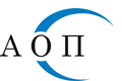 1000 София, ул. "Леге" 4e-mail: aop@aop.bgинтернет адрес: http://www.aop.bgОБЯВАза обществена поръчка на стойност по чл. 20, ал. 3 от ЗОП Номер на обявата: [48470EP-486]Възложител: Васил Тренев – изпълнителен директор на Софийска вода АДПоделение (когато е приложимо): [……]Партида в регистъра на обществените поръчки: 00435Адрес: град София 1766, район Младост, ж. к. Младост ІV, ул. "Бизнес парк" №1, сграда 2АЛице за контакт (може и повече от едно лица): Елена ПетковаТелефон: 02 8122560E-mail: epetkova@sofiyskavoda.bgДостъпът до документацията за поръчката е ограничен: [] Да [х] НеДопълнителна информация може да бъде получена от:[х] Горепосоченото/ите място/места за контакт [] Друг адрес: (моля, посочете друг адрес)Приемане на документи и оферти по електронен път: [] Да [х] НеОбект на поръчката:[] Строителство[] Доставки[х] УслугиПредмет на поръчката: „Ремонт, поддръжка и доставка на резервни части и консумативи за професионална градинска техника“Кратко описание: Ремонт, поддръжка и доставка на резервни части и консумативи за професионална градинска техника.Място на извършване: Обекти на „Софийска вода“ АД, в рамките на Столична община.Обща прогнозна стойност на поръчката (в лв., без ДДС): 69 990,00 лв. без ДДС.Обособени позиции (когато е приложимо): [х] Да [] НеНомер на обособената позиция: 1Наименование: Ремонт, поддръжка и доставка на резервни части и консумативи за професионална градинска техника – Husqvarna, STIHL, Hitachi и Raider   Прогнозна стойност (в лв., без ДДС): 44 990,00 лв. без ДДСНомер на обособената позиция: 2Наименование: Ремонт, поддръжка и доставка на резервни части и консумативи за косачки BCS   Прогнозна стойност (в лв., без ДДС): 25 000,00 лв. без ДДСУсловия, на които трябва да отговарят участниците (когато е приложимо): допълнителна информация - в преписката на процедурата, на профила на купувача, в т.ч.:Изисквания за личното състояние: Изискване:За участниците да не са налице основанията за отстраняване, посочени в чл. 54, ал. 1, и чл. 101, ал. 11 от ЗОП.Доказване: Участниците представят в офертата си декларации за липсата на горните основания за отстраняване. Декларацията за липсата на обстоятелствата по чл. 54, ал. 1, т. 1, 2 и 7 ЗОП се подписва от лицата, които представляват участника. Когато участникът се представлява от повече от едно лице, декларацията  за обстоятелствата по чл. 54, ал. 1, т. 3 – 6 ЗОП се подписва от лицето, което може самостоятелно да го представлява.Изискване:Не могат да участват в процедура за възлагане на обществена поръчка участници, за които важи забраната по чл.3, т.8 от Закона за икономическите и финансовите отношения с дружествата, регистрирани в юрисдикции с преференциален данъчен режим, свързаните с тях лица и техните действителни собственици (ЗИФОДРЮПДРСЛТДС), освен ако не са приложими изключенията по чл.4 от същия закон.Доказване:Участниците представят в офертата декларация относно липсата на горното основание за отстраняване.Изискване:За участниците да не са налице основанията за отстраняване, посочени в чл. 55, ал. 1, т. 4 от ЗОП.Доказване: Участниците представят в офертата декларация относно липсата на горното основание за отстраняване.Правоспособност за упражняване на професионална дейност: [не]Икономическо и финансово състояние: [не]Технически и професионални способности: [не]Информация относно запазени поръчки  (когато е приложимо):[] Поръчката е запазена за специализирани предприятия или кооперации на хора с   увреждания или за лица, чиято основна цел е социалното интегриране на хора сувреждания или на хора в неравностойно положение[] Изпълнението на поръчката е ограничено в рамките на програми за създаване назащитени работни местаКритерий за възлагане:[] Оптимално съотношение качество/цена въз основа на:      [] Цена и качествени показатели      [] Разходи и качествени показатели [] Ниво на разходите[х] Най-ниска цена Показатели за оценка: Участниците ще бъдат оценени по критерий за възлагане „най-ниска цена“ по показатели и методика за оценка посочени по-долу:За обособена позиция 1: Показател П1, с максимален брой точки 60, за предложен процент отстъпка от резервните части и консумативите. Участниците попълват в Ценова таблица №1 процент отстъпка от резервните части и консумативите от предложените към момента на подаване на офертата пълни и актуални ценови листи на предлаганите от участника резервни части и консумативи с действащите цени към момента на подаване на офертата. Процентът отстъпка трябва да бъде цяло число от 0 до 100 с положителен знак. Участникът с най-голям процент отстъпка получава 60 точки. Оценката за всички останали допуснати участници се получава като се раздели предложения процент отстъпка на съответния участник на процента отстъпка на участникът, който е получил максимален брой точки и се умножи по 60 и частното се закръгли до втория знак след десетичната запетая.Показател П2 с максимален брой точки 40, за предложена цена за сервизен час. Участниците попълват в Ценова таблица №2 единичната цена в лева без ДДС за 1 сервизен час. Единичната цена е без ДДС, закръглена с точност до втория знак след десетичната запетая и изразени в български лева. Участникът с най –ниска цена за сервизен час получава 40 точки. Оценката за всички останали допуснати участници се получава като най – ниската предложена единична цена за сервизен час на съответния участник се умножи по 40 и резултатът се раздели на предложението на съответния участник и частното се закръгли до втория знак след десетичната запетая.Крайната оценка се получава, като се съберат всички показатели: КО=П1+П2. Максималният брой точки на КО е 100. Участникът, получил най-висока крайна оценка, ще бъде класиран на първо място и избран за изпълнител на договора.За обособена позиция 2: Показател П1 с максимален брой точки 50. Участниците попълват в Ценова таблица №1 единичната цена в лева без ДДС за 1 сервизен час. Участникът с най-ниска цена за сервизен час получава 50 точки. Оценката за всички останали допуснати участници се получава, като най-ниската предложена единична цена за сервизен час на съответния участник се умножи по 50 и резултатът се раздели на предложението на съответния участник и частното се закръгли до втория знак след десетичната запетая.Показател П2 с максимален брой точки 50. Участниците попълват в Ценова таблица №2 единичните цени в лева без ДДС за резервните части. Оценяваното ценово предложение на всеки допуснат участник се получава като всички единични цени се събират и резултатът се посочва в клетка „Общо“. Участникът с най-ниска стойност в клетка „Общо“ получава 50 точки. Оценката на всеки от останалите допуснати участници се получава като най-ниския общ сбор се умножи по 50 точки и резултатът се раздели на предложението на съответния участник и частното се закръгли до втория знак след десетичната запетая. Крайната оценка се получава, като се съберат показателите: КО=П1+П2. Максималният брой точки на КО е 100. Участникът, получил най-висока крайна оценка, ще бъде класиран на първо място и избран за изпълнител на договора.Получените резултати са единствено за целите на оценката.В приложимите случаи при констатирани аритметични грешки в Ценовата таблица се прилагат следните правила: При различия между стойности, изразени с цифри и думи, за вярно се приема словесното изражение на стойността.В случай че е допусната аритметична грешка при пресмятането/изчисленията от участника, комисията извършва повторни изчисления и определя аритметично вярната сума. При разминаване между единични цени и общи стойности, за верни се считат съответните оферирани единични цени.Срок за получаване на офертите:Дата: (дд/мм/гггг) [28.05.2019 г.]                      Час: (чч:мм) [16:30]Срок на валидност на офертите:5 месеца считано от датата, определена за краен срок за получаване на офертите.Срокът на валидност на офертите е времето, през което участниците са обвързани с условията на представените от тях оферти. Възложителят кани участниците да удължат срока на валидност на офертите, когато той не е изтекъл. Когато срокът е изтекъл, възложителят кани участниците да потвърдят валидността на офертите си за определен от него нов срок. Участник, който не удължи или не потвърди срока на валидност на офертата си, се отстранява от участие.Дата и час на отваряне на офертите:Дата: (дд/мм/гггг) [29.05.2019 г.]                      Час: (чч:мм) [10:00]Място на отваряне на офертите: [сградата на “Софийска вода” АД, град София 1766, район Младост, ж. к. Младост ІV, ул. "Бизнес парк" №1, сграда 2А]Информация относно средства от Европейския съюз:Обществената поръчка е във връзка с проект и/или програма, финансиран/а със средства от европейските фондове и програми:  [] Да [х] Не        Идентификация на проекта, когато е приложимо: [……]Друга информация (когато е приложимо): [……]Подаването и отварянето на оферти се осъществява на адрес: сграда на "Софийска вода" АД, град София 1766, район Младост, ж. к. Младост IV, ул. "Бизнес парк" №1, сграда 2А.При писмено искане, направено до три дни преди изтичането на срока за получаване на оферти, възложителят е длъжен най-късно на следващия работен ден да публикува в профила на купувача писмени разяснения по условията на обществената поръчка.Всички действия на възложителя към участниците са в писмен вид. Обменът на информация се извършва чрез факс, пощенска или друга куриерска услуга с препоръчана пратка с обратна разписка, по електронна поща, като съобщението, с което се изпраща, се подписва с електронен подпис съгласно изискванията на Закона за електронния документ и електронните удостоверителни услуги, или чрез комбинация от тези средства.С подаването на офертата се счита, че участниците се съгласяват с всички условия на възложителя, в т.ч. с определения от него срок на валидност на офертите и с проекта на договор. Изисквания към офертата и условия, на които следва да отговарят участниците, включително изискванията за финансови и икономически условия, технически способности и квалификация.Участниците трябва да представят оферта съгласно предоставена от възложителя Техническа спецификация, Приложение №1 към договора, налично в електронната преписка на обществената поръчка в профила на купувача.Ценовото предложение и декларациите трябва да са подписани от оторизираното за това лице. Представените копия на документи в офертата за участие следва да бъдат четливи и заверени от участника с гриф „Вярно с оригинала“.Документи от предложението на Участника, които са на чужд език, се прилагат заедно със заверен от Участника превод на български език.В представените от участника декларации не следва да се вписват лични данни, като ЕГН, номер на лична карта и др.Участниците могат да подават оферта за една или повече обособени позиции.Участници, подизпълнители и ползване на капацитета на трети лица.Участник в обществената поръчка може да бъде всяко българско или чуждестранно физическо или юридическо лице или техни обединения, както и всяко друго образувание, което има право да изпълнява строителство, доставки или услуги съгласно законодателството на държавата, в която то е установено.Всеки участник в обществената поръчка има право да представи само една оферта. Лице, което участва в обединение или е дало съгласие да бъде подизпълнител на друг участник, не може да подава самостоятелно оферта за участие. В обществената поръчка едно физическо или юридическо лице може да участва само в едно обединение. Свързани лица не могат да бъдат самостоятелни участници в една и съща поръчка. Съгласно §2, т.45. от Допълнителни разпоредби на ЗОП, „Свързани лица“ са тези по смисъла на § 1, т.13 и 14 от допълнителните разпоредби на Закона за публичното предлагане на ценни книжа: а) лицата, едното от които контролира другото лице или негово дъщерно дружество;б) лицата, чиято дейност се контролира от трето лице;в) лицата, които съвместно контролират трето лице;г) съпрузите, роднините по права линия без ограничения, роднините по съребрена линия до четвърта степен включително и роднините по сватовство до четвърта степен включително.При участие на обединения, които не са юридически лица, съответствието с критериите за подбор се доказва от обединението участник, а не от всяко от лицата, включени в него, с изключение на съответна регистрация, представяне на сертификат или друго условие, необходимо за изпълнение на поръчката, съгласно изискванията на нормативен или административен акт и съобразно разпределението на участието на лицата при изпълнение на дейностите, предвидено в договора за създаване на обединението. Клон на чуждестранно лице може да е самостоятелен участник в поръчката, ако може самостоятелно да подава заявления за участие или оферти и да сключва договори съгласно законодателството на държавата, в която е установен. В случаите по горната точка, ако за доказване на съответствие с изискванията за икономическо и финансово състояние, технически и професионални способности клонът се позовава на ресурсите на търговеца, клонът представя доказателства, че при изпълнение на поръчката ще има на разположение тези ресурси. ПодизпълнителиУчастниците посочват в офертата подизпълнителите и дела от поръчката, който ще им възложат, ако възнамеряват да използват такива. В този случай те трябва да представят доказателство за поетите от подизпълнителите задължения. Подизпълнителите трябва да отговарят на съответните критерии за подбор съобразно вида и дела от поръчката, който ще изпълняват, и за тях да не са налице основания за отстраняване от процедурата. Изпълнителите сключват договор за подизпълнение с подизпълнителите, посочени в офертата. Възложителят изисква замяна на подизпълнител, който не отговаря на някое от условията по предходната точка поради промяна в обстоятелствата преди сключване на договора за обществена поръчка. Участниците могат да използват капацитета на трети лица, при спазване на следните изискванията:Участниците могат за конкретната поръчка да се позоват на капацитета на трети лица, независимо от правната връзка между тях, по отношение на критериите, свързани с икономическото и финансовото състояние, техническите и професионалните способности. По отношение на критериите, свързани с професионална компетентност и опит за изпълнение на поръчката, участниците могат да се позоват на капацитета на трети лица само ако тези лица ще участват в изпълнението на частта от поръчката, за която е необходим този капацитет. Третите лица трябва да отговарят на съответните критерии за подбор, за доказването на които участникът се позовава на техния капацитет и за тях да не са налице основанията за отстраняване от процедурата. Възложителят изисква от участника да замени посоченото от него трето лице, ако то не отговаря на някое от условията по предходната точка, поради промяна в обстоятелства преди сключване на договора за обществена поръчка. Когато участник в поръчката е обединение от физически и/или юридически лица, той може да докаже изпълнението на критериите за подбор с капацитета на трети лица при спазване на горните условия. В случай, че участникът се е позовал на капацитета на трето лице, за изпълнението на поръчката участникът и третото лице, чийто капацитет се използва за доказване на съответствие с критериите, свързани с икономическото и финансовото състояние носят солидарна отговорност. Съдържание на запечатаната непрозрачна опаковка с офертата:Предложение за изпълнение на поръчката в съответствие с техническите спецификации и изискванията на възложителя (по образец), с посочване на обособената позиция.Декларация по чл.54, ал.1, т.1, 2 и 7 от ЗОП (по образец).Декларация по чл.54, ал.1, т.3 - 6 от ЗОП (по образец).В случай, че участникът ще ползва подизпълнител/и или ресурс на трето лице или участникът е обединение, то декларациите по предходните две точки се представят от всяко от тези лица.Декларация по чл. 55, ал. 1, т. 4 от ЗОП (по образец). Декларация по чл. 101, ал.11 от ЗОП за липса на свързаност с друг участник (по образец). Декларация по чл.3, т. 8 и чл. 4 от Закона за икономическите и финансовите отношения с дружествата, регистрирани в юрисдикции с преференциален данъчен режим, свързаните с тях лица и техните действителни собственици (по образец).Декларация по чл. 69 от Закона за противодействие на корупцията и за отнемане на незаконно придобитото имущество.В случай че участникът е обединение, което не е юридическо лице, следва да представи копие от документ, от който да е видно правното основание за създаване на обединението, както и следната информация във връзка с обществената поръчка:правата и задълженията на участниците в обединението;разпределението на отговорността между членовете на обединението;дейностите, които ще изпълнява всеки член на обединението. В документа следва да е определен партньор, който да представлява обединението за целите на обществената поръчка и трябва по безусловен начин да се удостовери, че участниците в обединението поемат солидарна отговорност за участието в обществената поръчка и за задълженията си по време на изпълнение на договора.Когато участникът се позовава на капацитета на трети лица, той трябва да може да докаже, че разполага с техните ресурси, като представи документи за поетите от третите лица задължения.Пълномощно на лицето подписващо документите в офертата (в случай, че документите не са подписани от лицето, представляващо участника - неприложимо при деклариране на обстоятелствата в Декларация по чл. 54, ал. 1, т. 1, 2 и 7 и Декларация по чл. 54, ал. 1, т. 3 - 6 ЗОП.Техническо предложение, което трябва да отговаря на техническите изисквания, посочени в Техническите спецификации, за  съответната обособена позиция.Техническото предложение следва да съдържа:За Обособена позиция 1: Копие на валиден сертификат за извършване на ремонтни дейности на професионална градинска техника Декларация от участника, че разполага със сервиз, в който ще бъдат изпълнявани услугите, предмет на обособената позиция, с посочени адрес и лице за контакт За Обособена позиция 2: Копие на документ, доказващ правоспособността на участника да поддържа, ремонтира и доставя оригинални резервни части за косачки BCS. Копие на документ,  доказващ, че участникът, в случай, че бъде избран за изпълнител по договора, ще извършва поддръжката и ремонта на машините предмет на договора в оторизиран сервиз. Ценово предложение за съответната обособена позиция: Попълнени Ценови таблици от Приложение № 3 – Ценово предложение. Цените трябва да включват транспортните разходи до съответното място на изпълнение (DDP място за доставка/изпълнение съгласно Incoterms 2015), както и всички разходи и такси, платими от “Софийска вода” АД. Изразете цените в български лева, без ДДС и закръглени с точност до втория знак след десетичната запетая. Всички празни клетки от ценовите таблици следва да  бъдат попълнени от участника. В случай, че има непопълнени клетки, ценовото предложение не подлежи на оценка.Попълнени Приложение 3.1 и Приложение 3.2 (по образец) - за Обособена позиция 1.Списък на документите, съдържащи се в опаковката с офертата, подписан от участника.Отстраняване на непълноти в подадените оферти Когато установи липса, непълнота или несъответствие на информацията, включително нередовност или фактическа грешка, или несъответствие с изискванията към личното състояние или критериите за подбор, комисията писмено уведомява участника, като изисква да отстрани непълнотите или несъответствията в срок 3 работни дни. Сключване на договор Възложителят сключва договор за обществена поръчка с определения изпълнител за съответната обособена позиция, в 30-дневен срок от датата на определяне на изпълнителя. Възложителят може да сключи договор със следващия класиран участник, когато избраният за изпълнител участник откаже да сключи договор или не се яви за сключването му в определения от възложителя срок, без да посочи обективни причини. При подписване на договор за обществената поръчка с избрания изпълнител, последният е длъжен да предостави актуални документи, удостоверяващи липсата на основанията за отстраняване от обществената поръчка, както и съответствието с поставените критерии за подбор. Документите се представят и за подизпълнителите и третите лица, ако има такива. Доказване липсата на основания за отстраняване:за обстоятелствата по чл. 54, ал. 1, т. 1 ЗОП - свидетелство за съдимост;за обстоятелството по чл. 54, ал. 1, т. 3 ЗОП - удостоверение от органите по приходите и удостоверение от общината по седалището на възложителя и на участника;за обстоятелството по чл. 54, ал. 1, т. 6 и по чл. 56, ал. 1, т. 4 – удостоверение от органите на Изпълнителна агенция "Главна инспекция по труда".Преди подписване на договора определеният за изпълнител представя гаранция за  изпълнение в размер на 5% от стойността на договора, за съответната обособена позиция. Условията й са упоменати в проекта на договора. Гаранцията за обезпечаване на изпълнението се внася под формата на парична сума по банков път с платежно нареждане по сметка на "Софийска вода" АД: „Експресбанк“ АД, IBAN: BG28 TTBB 9400 1523 0569 25, BIC:TTBBBG22, като в основанието се посочва номерът на поръчката, или се представя неотменима безусловна банкова гаранция или застраховка, която обезпечава изпълнението чрез покритие на отговорността на изпълнителя.Всички разходи по гаранцията за изпълнение са за сметка на участника, избран за изпълнител. Участникът, избран за изпълнител, трябва да предвиди и заплати своите такси по откриване и обслужване на гаранциите така, че размерът на гаранцията да не бъде по-малък от определения в процедурата.В издадената банкова гаранция трябва да е посочено, че същата се подчинява на “Еднообразните правила за гаранции, платими при поискване” (URDG – Uniform Rules for Demand Guarantees) на Международната търговска камара (ICC), Париж и тяхната последна действаща публикация и ревизия.Когато участникът, избран за изпълнител на поръчката, е чуждестранно физическо или юридическо лице или техни обединения, документите по гаранцията за изпълнение се представят и в превод на български език. Когато определеният изпълнител е неперсонифицирано обединение на физически и/или юридически лица и възложителят не е предвидил в обявлението изискване за създаване на юридическо лице, договорът за обществена поръчка се сключва, след като изпълнителят представи пред възложителя заверено копие от удостоверение за регистрация по БУЛСТАТ или еквивалентни документи съгласно законодателството на държавата, в която обединението е установено.Други документи представяни преди сключване на договор:Споразумение за съвместно осигуряване на Здравословни и безопасни условия на труд (ЗБУТ)“ (по образец към проекто-договора).„Споразумение за съвместно осигуряване и изпълнение на нормативните изисквания по опазване на околна среда“ (по образец към проекто-договора).Указания за подаване на офертата: офертите се подават на български език в определения по-горе срок в запечатана, непрозрачна, надписана опаковка, с посочване на предмета на офертата, както и обособената/ите позиция/и, за които е представена офертата,  в Деловодството на „Софийска вода“ АД, ул. „Бизнес парк“ №1, сграда 2А, ж.к. Младост 4, София 1766. Препоръчително е офертата да бъде подредена в папка. Работното време на Деловодството на „Софийска вода“ АД е от 08:00 до 16:30 часа всеки работен ден.Върху опаковката с офертата участникът посочва наименованието на дружеството, адрес за кореспонденция, телефон, факс, имейл, предмет и номер на офертата, с посочване на обособената/ите  позиция/и и адресира до вниманието на Елена Петкова - старши специалист отдел „Снабдяване”.Дата на настоящата обяваДата: (дд/мм/гггг) [15.05.2019]Възложител Трите имена: (Подпис и печат) [Васил Борисов Тренев]Длъжност: [Изпълнителен директор]№% отстъпка от резервните части и консумативите1№Предложена цена за 1 сервизен час в лева без ДДС1№Предложена единична цена за 1 сервизен час в лева без ДДС1Каталожен номерПозиция ИмеЕд. цена в лв. без ДДС59002707Биела метална/гола/622 59002707 59290025Биела пластик622 59290025 56202514Болт биела 622 56202514 53120266Бусола 622 53120266 56120982Бусола с.м.ю 5612098231100103Болт малка вилка М121.535 3110010359056383Блокз.к.с. кух вал 620 59056383 59020827Вилка голяма/без я. болт/622 59020827 59290060Вилка голяма с я. болт622 59290060 52548510Вилка малка 600 52548510 52302815Вилка малка622 52302815 56446718Втулка 600 56446718 56102394Втулка биела 622 56102394 56420046Втулка тризъба 622 5642004656102868Втулка симер голяма вилка 56102868 56446667Втулка жабка 600 D37 5644666756421037Вал кух ос съединител 5642103756147845Вилка съединител 600 56147845 56456475Вал скоростна кутия 610 56456475 58020986Гарнитура ръкав 622 58020986 58020063Гарнитура ск. кутия 622 5802006330000005Гресьорка голяма 30000005 30000001Гресьорка малка Гума външна 4x8 тракторна 00000000Гума вътрешна 4x8 BCS62055102690Гумена шайба иглен лагер 5510269031241105Гайка 31241105 55102605Гумена шайба фланец двоен ст.м. 5510260559220655Делител десен 622 59220655 59220657Делител ляв 622 59220657 58020233Джанта дясна 622 58020233 51202850Държач конусна пружина 622 51202850 56120360Държач пластмасови ролки 622 56120360 56321110Вал пиян лагер 622 56321110 52456360Двойка з.колела 620 52456360 55248284Дръжка блокаж 600 55248284 56320017Втулка ос скоростна кутия 622 56320017Джанта 4x8Гума външна 4x8 гладка59058938Делител ляв 600-700 5905893859058931Делител десен 600-700 5905893158056991Гумен тампон щипка капак600 58056991Гайка шпилка преден капакГайка шпилка косеща гредаДелител шина BCS 600-70052320494Жабка 622 52320494 59246663Жабка 600 59246663 52146665Жабка ст.м. 600-700 52146665 58057296Жило съединител 600 58057296 58057297Жило реверс 600-700 58057297 58057284Жило кормило 700 58057284 58002580Жило газ ADN 622 58002580 58020347Жило газ VT 622 5802034758020420Жило лява спирачка/голо/622 58020420 58020419Жило спирачка/голо 155см./622 58020419 58020331Жило съединител 622 58020331 52422016Зъбно колело 622 52422016 51202008Заключалка задна част 622 5120200856420050Зъбно колело 56420050 52420010Зъбно колело 622 52420010 55220600Зъбно колело пл. бяло 55220600 59220739Зъбно колело пл. черно 59220739 52420270Зъбно колело 622 52420270 52422018Зъбно колело 622 52422018 59056365Зъбно колело 620 5905636554143149Зъбно колело бронз 620 54143149 52420250Зъбно колело ск.кутия 622 52420250 52420252Зъбно колело ск. кутия 622 52420252 52420970Зъбно колело ск. кутия 622 5242097052420971Зъбно колело ск. кутия 622 5242097152456370Зъбно колело реверс 700 52456370 37921300Игли пиян лагер 622 37921300 37332001Иглен лагер 600 37332001 BOCCOLA37320120Иглен лагер перзитно з.к. 600 37320120 52420969Зъбно колело ск. кутия 622 52420969 58057285Жило съединител 700 5805728558057295Жило газ 600 58057295 58057264Жило газ 700 58057264 58002976Камъче жабка 600 58002976 55220208Капак кутия инструменти 622 55220208 59290192Капак ск. кутия 622 десен 5929019259290193Капак ск. кутия 622 ляв 59290193 53121112Капачка вал пиян лагер 622 53121112 56143497Капачка иглен лагер 600 56143497 59259169Капишон 600 59259169 59026556Ключалка транс. положение 5902655656120428Конзола конусна пружина 622 56120428 56550648Контранож двоен н. 600 56550648 56327604Контранож двоен п 600/622 56327604 56550649Контранож единичен н. 600 56550649 58002355Koнтранож тесен 622 58002355 58002477Контранож широк 622 58002477 56327711Контранож троен п.600/622 56327711 52148105Конусна чаша съединител 600 52148105 56420975Корона 622 56420975 56420277Корона 622 56420277 51221042Крив лост съединител 622 51221042 51221115Крив лост съединител 622н.м. 51221115 52448966Кръстачка 600 5244896659058968Кръстачка 600 комп.5904896856422010Камъче 622 56422010 56420741Кух вал 622 5642074156456475Кух вал 610 5645647556456478Кух вал 600-650 56456478 52420220Корона зъбна за месинг. накладки 524202253156332Капак преден ск. кутия 620 53156332 59259178Капишон 5925917837112099Лагер /6200/ ос съединител 622 37112099 52202885Лагер без игли 622 52202885 53220244Лагер джанта 622 алуминий 5322024454120248Лагер джанта 622 бронз 54120248 54102905Лагер я. болт 622 комплект 54102905 55220519Лостче пластик 622 55220519 Лагери двуредниЛагер съединител 600 620358059277Мотичка BCS лява 58059277 58059278Мотичка BCS дясна 58059278 54120221Месингови накладки 622 54120221 52420973Муфа блокаж 622н.м 52420973 52420954Муфа блокаж 622с.м. 52420954 59002817Накрайник биела 622 59002817 58020402Никина 622 58020402 33112532Нит дълъг 5.320 33112532 33112530Нит къс 5.314 33112530 59020688Нож цял /19н/ 622 59020688 59027525Нож цял /19н/ 622 н.м. 5902752559059032Нож цял /1.15/ н. 600 59059032 59046691Нож цял /1.1/п. 600 59046691 59059033Нож цял/1.4/н. 600 59059033 59059031Нож цял/1.0/н. 600 59059031 58002466Ножче 622 58002466 58027785Ножче 622н.м. 58027785 58002986Ножче 622 гладко 58002986 56359015Ножче н. 600 56359015 58059014Ножче п. 600 58059014 59058895Нож цял 1.45п BCS740 5905889527096Ножче дуплекс 0002709659058892Нож 1.15 п. 59058892 59059040Нож цял .8 5905904052358968Накр. в маслена вана 52358968 59051325Нож ротор BCS- 55см. - 59051325 56102305Огледален диск 622 56102305 56120007Ос съединител 622 56120007 56420016Ос ск. кутия 622 56420016 38114445О-пръстен фланец 622 38114445 38113769О-пръстен скорости 622 38113769 38115556О-пръстен 38115556 OR 159 55.563.5356420269Ос ск. кутия 56420269 38115239О-пръстен 38115239 OR 156 52.393.5352456340Ос съединител 620 52456340 52456339Ос съединител 610/615  52456339 52456362Муфа 600 52456362 54122020Mуфа ск. кутия 5412202058052304Кабел машинка газ 5805230456350696Ножче BCS 615н.5635069633112609Нит BCS615 дълъг 3311260933112608Нит BCS615 къс 33112608Лагер сух кл.мех.6304.53156342Капачка реверс алум. 600- 5315634256420958Поньон 622 ст.м 56420958 52422015Поньон скорости 622 52422015 52422017Поньон скорости 622 52422017 55257249Пласт. детайл лост ск. 700 55257249 59027601Палец единичен 600/622 59027601 59027622Палец тесен двоен 622 5902762259027624Палец широк двоен 622 59027624 58002538Петле газ 58002538 56420296Поньон 622 56420296 59026323Планка 59026323 59026550Планка 59026550 59026322Планка дясна 622 59026322 56220964Пластина 56220964 52302847Пластина подрязваща дясна 622 52302847 52302848Пластина подрязваща лява 622 52302848 55220363Пластмасова ролка 622 55220363 59043568Плъзгач 600п. 59043568 59002897Плъзгач десен 622 59002897 59002898Плъзгач ляв 622 59002898 56351402Подложка 600н. 52520429Полуос с фланец 622 52520429 59020188Прит. диск съединител 622 59020188 52302824Притискач Т 622 52302824 52327619Притискач Т 622 н.м. 52327619 59251404Притискач 600 59251404 52302825Притискач десен 622 чугун 52302825 56102829Притискач ляв 622 желязо 56102829 52302823Притискач голям 622 52302823 52327620Притискач голям 622 н.м. 52327620 52302828Притискач малък 622 52302828 56327610Притискач малък 622н.м. 56327610 58002430Пружина биела 622 58002430 58002946Пружина голяма вилка 622 58002946 58020138Пружина конусна 622 58020138 58002306Пружина съединител 622 58002306 58020258Пружина за сачмата 622 58020258 55102581Пръстен биела 622 широк 55102581  55120684Пръстен биела 622 тесен 55120684 Пружина сеносъбирач ЗП0002230159251404Притискач 600 59251404 55248379Пласт. детайлност 600/700 55248379 59026700Планка четириколка 5902670056359018Притискач 600 56359018 55248283Петле реверс 600 55248283 52143541Подложка жабка ст.м. 600/700 52143541 56320339Планка хедер 56320339 56359004Притискач 600/м/ 5635900452420375Палец блокаж 52420375 56359003Притискач 610 56359003 56456347Паразитно з. колело 600 56456347 56302724Пружинна шайба фланец двоен ст.м. 56302756358910Планка притискач 56358910 56120921Ръкохватка 622 56120921 53120267HРъчка скорости 622 5312626759290189Ръкав ск. кутия 622 59290189 56420740Рейка скорости 622 56420740 59290255Рамо 622 59290255 55142076Ръкохватка 600/700 55142076 38213006Симер 622 38213006 58100199Седалка BCS комплект 58100199 30010141Селенова втулка голяма 3001014130010140Селенова втулка малка 30010140 55102908Симер голяма вилка 622 62368 55102908 38213001Симер пиян лагер 622 30x52x10 38213001 38212002Симер съединител 622 20x40x10 38212002 38214201Симер ск. кутия 622 42x56x7 38214201 56120179Скоба дясна 622 56120179 56120178Скоба лява 622 56120178 56402424Спина 622 56402424 55102875Симер я. болт 622 55102875 55248041Стоп дръжка 600-700 55248041 Симер (600) съединител 15-28-758046666Регулиращ болт жабка с.м. 58046666 59247884Съединител комплект 600-700 59247884 56420962Пиньон блокаж н.м. 56420962 58002863Ръкохватка дървена 58002863 37911032Сачма кух вал 37911032 SFERA55226228Пластм. детайл скорости 55226228 58057247Пружина реверс 600/700 580 58047712Пружина машинка газ 5804771238213800Симер 38x55x7 3821380039214200Симер 42x62x8 39214200Подложка жабка 615 LMAXПлоча предпазна за двигателя -ролбар.Симер маслен клатещ механизъм 35x62x759002304Феродов диск без главина 622 59002304 59002426Феродов диск с главина 622 5900242653121040Фланец двоен 622 5312104053121114Фланец с долно ухо 622 53121114 53120006Фланец с горно ухо 622 53120006 53121034Фланец двоен 622 н.м. 5312103459002311Чаша лагер 622 59002311 56102512Чоп биела 622 56102512 59046719Чоп за гредата 600 59046719 56320170Шайба ос съединител 622 56320170 56302856Шайба биела 622 56302856 56320685Шина малка 622 56320685 56146692Шина за ножа/1.1м/п.600 5614669256302709Шина плъзгаща/19н/622 56302709 56327611Шина плъзгаща/19н/622н.м 56327611 56320704Шина плъзгаща /21н/622 56320704 56346693Шина плъзгаща/1.1м/п. 5634669356458941Шлицова втулка 600 56458941 52458955Шлицова ос къса 600 5245895558002666Щека ск.кутия 622 58002666 56302643Шайба вал съединител 622 56302643 52202874Ябълковиден болт 622 52202874 55243340Щипка лост 600 5524334056458967Чоп сух кл. мех. 600 56458967 56320295Централна ос ск.кутия 56320295 56420961Шлицова ос блокаж 622 56420961 56446702Шлицова ос кл.мех. в маслена вана 564458957Шлицова ос кл. мех. масл. вана 56445895757140533Шайба кръстачка 600 57140533 57246654Чоп шл. тяло кл. мех. в масл. вана 5724650037565Шайба стартер за хидравлика 50037565 51346701Шлиц. тяло кл. мех. в масл. вана 513467052202303Фланец феродов диск 52202303 56319416Шайба 56319416 56358898Шина плъзгаща 1,15 56358898 56456351Чоп паразитно з.к. 600 5645635158059138Шпилка косеща греда 600 5805913853247488Фланец съединител 600.53247488Шпилки преден капак BCS600-70055102605Шайба гумена двоен фланец 55102605Гума вътрешна 3.5x1959020718Нож цял /21н/ 622 5902071859048926Нож цял BCS615 /1.0/ 5904892628002465Шина за ножа 19н. 622 5800246559021195Греда гола BCS622 /19н/ 5902119559020110Дебела тръба 622 590201105902849Кардан пиян лагер 622 590284959021148Пинджиклявка 622 59021148Болт дръжка реверс BCS600-700Гайка дръжка реверс BCS600-700Крив лост жило реверс BCS600-70059057210Дръжка реверс н.м. BCS600-700551577214Пластм. детайл дръжка реверс н.м. горна55157215Пластм. детайл дръжка реверс н.м. долна58058661Гайка регулиращ болт жабка н.м.58058662Регулиращ болт жабка н.м 60052420968Зъбно колело ск. кутия 62259002969Пиян лагер 62259220725Шина с тампон 62252158660Жабка н.м. BCS 600-70059202000Гума задна 4х8 комплект 622Гума външна 4.5х19 BCS62259256279Съединител комплект BCS600 GX27059256280Съединител комплект BCS 600 GX39052456336Силоотводен вал/тризъб/ BCS600-70058056580Жило съединител BCS63053156150HФланец съединител 600 GX27059258592Капишон 600 н.м.56156604NРъкохватка съединител 60059020370HВилка блокаж 62233112530Нит къс BCS 1кг.33112533Нит дълъг BCS 1кг.59026300BОснова с пружини седалка BCS62255257620Капишон горен BCS59256275Съединител комплект BCS GX16058056208Маслен филтър трансмисия BCS70059048909ТНож цял (1.15) н. 59058924ТНож цял BCS странично захващане37131300Лагер двуредов BCS62252456335Солоотводен вал/тризъб/къс BCS60056302892Шайба симер голяма вилка 62256458957Ос ексцентрик маслен механизъм BCS58020410Броня жило спирачка 622Гума външна 4х10 ТКамък ШмиргелГайка кормило BCS62259968940Зъбно колело ВОМ BCS 600 компл.92190200Седалка/задница/ комплект BCS 622Ножче за BCSПалец широк двоен за BCSКонтранож широк за BCSНож цял 19н. за BCSОбщо:Общо:Наименование на подизпълнителя/трето лице, ЕИК/ЕГНОбхват на дейностите, които ще извършваРазмер на участието на подизпълнителя в %    от стойността на поръчката